111.05勞工保險就業保險勞工職業災害保險勞工保險就業保險勞工職業災害保險勞工保險就業保險勞工職業災害保險勞工保險就業保險勞工職業災害保險勞工保險就業保險勞工職業災害保險勞工保險就業保險勞工職業災害保險勞工保險就業保險勞工職業災害保險勞工保險就業保險勞工職業災害保險勞工保險就業保險勞工職業災害保險勞工保險就業保險勞工職業災害保險勞工保險就業保險勞工職業災害保險勞工保險就業保險勞工職業災害保險勞工保險就業保險勞工職業災害保險勞工保險就業保險勞工職業災害保險勞工保險就業保險勞工職業災害保險勞工保險就業保險勞工職業災害保險勞工保險就業保險勞工職業災害保險勞工保險就業保險勞工職業災害保險勞工保險就業保險勞工職業災害保險被保險人被保險人被保險人被保險人被保險人被保險人被保險人退伍、復職通知書退伍、復職通知書退伍、復職通知書退伍、復職通知書退伍、復職通知書退伍、復職通知書退伍、復職通知書退伍、復職通知書退伍、復職通知書退伍、復職通知書退伍、復職通知書退伍、復職通知書保險證號8位數字+1位英文檢查碼保險證號8位數字+1位英文檢查碼(請投保單位影印1份自行存查)(請投保單位影印1份自行存查)(請投保單位影印1份自行存查)(請投保單位影印1份自行存查)(請投保單位影印1份自行存查)(請投保單位影印1份自行存查)(請投保單位影印1份自行存查)(請投保單位影印1份自行存查)(請投保單位影印1份自行存查)(請投保單位影印1份自行存查)單位統一編號或非營利扣繳編號單位統一編號或非營利扣繳編號民國民國年月月日填表被  保  險  人  資  料被  保  險  人  資  料被  保  險  人  資  料被  保  險  人  資  料被  保  險  人  資  料被  保  險  人  資  料被  保  險  人  資  料被  保  險  人  資  料被  保  險  人  資  料被  保  險  人  資  料被  保  險  人  資  料被  保  險  人  資  料被  保  險  人  資  料被  保  險  人  資  料被  保  險  人  資  料被  保  險  人  資  料被  保  險  人  資  料被  保  險  人  資  料被  保  險  人  資  料被  保  險  人  資  料被  保  險  人  資  料被  保  險  人  資  料被  保  險  人  資  料被  保  險  人  資  料被  保  險  人  資  料被  保  險  人  資  料被  保  險  人  資  料被  保  險  人  資  料被  保  險  人  資  料被  保  險  人  資  料被  保  險  人  資  料通知登記資料(請於相關欄位打勾並填註日期）通知登記資料(請於相關欄位打勾並填註日期）通知登記資料(請於相關欄位打勾並填註日期）通知登記資料(請於相關欄位打勾並填註日期）通知登記資料(請於相關欄位打勾並填註日期）通知登記資料(請於相關欄位打勾並填註日期）通知登記資料(請於相關欄位打勾並填註日期）通知登記資料(請於相關欄位打勾並填註日期）通知登記資料(請於相關欄位打勾並填註日期）通知登記資料(請於相關欄位打勾並填註日期）通知登記資料(請於相關欄位打勾並填註日期）通知登記資料(請於相關欄位打勾並填註日期）備註備註備註備註備註備註備註備註備註備註姓名姓名國民身分證統一編號國民身分證統一編號國民身分證統一編號國民身分證統一編號國民身分證統一編號國民身分證統一編號國民身分證統一編號國民身分證統一編號國民身分證統一編號國民身分證統一編號國民身分證統一編號國民身分證統一編號國民身分證統一編號國民身分證統一編號國民身分證統一編號國民身分證統一編號國民身分證統一編號國民身分證統一編號國民身分證統一編號國民身分證統一編號國民身分證統一編號出生年月日出生年月日出生年月日出生年月日出生年月日出生年月日出生年月日出生年月日退伍(M)退伍(M)傷停病薪留復職職(S)育停嬰薪留復職職(B)因案復職(C)復職日期復職日期復職日期復職日期復職日期復職日期復職日期備註備註備註備註備註備註備註備註備註備註年月日年月日年月日年月日年月日年月日以上資料請依國民身分證、戶籍證明文件、居留證或護照號碼所載資料以正楷填寫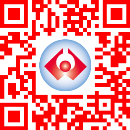 以上資料請依國民身分證、戶籍證明文件、居留證或護照號碼所載資料以正楷填寫以上資料請依國民身分證、戶籍證明文件、居留證或護照號碼所載資料以正楷填寫以上資料請依國民身分證、戶籍證明文件、居留證或護照號碼所載資料以正楷填寫以上資料請依國民身分證、戶籍證明文件、居留證或護照號碼所載資料以正楷填寫以上資料請依國民身分證、戶籍證明文件、居留證或護照號碼所載資料以正楷填寫以上資料請依國民身分證、戶籍證明文件、居留證或護照號碼所載資料以正楷填寫以上資料請依國民身分證、戶籍證明文件、居留證或護照號碼所載資料以正楷填寫以上資料請依國民身分證、戶籍證明文件、居留證或護照號碼所載資料以正楷填寫以上資料請依國民身分證、戶籍證明文件、居留證或護照號碼所載資料以正楷填寫以上資料請依國民身分證、戶籍證明文件、居留證或護照號碼所載資料以正楷填寫以上資料請依國民身分證、戶籍證明文件、居留證或護照號碼所載資料以正楷填寫以上資料請依國民身分證、戶籍證明文件、居留證或護照號碼所載資料以正楷填寫以上資料請依國民身分證、戶籍證明文件、居留證或護照號碼所載資料以正楷填寫以上資料請依國民身分證、戶籍證明文件、居留證或護照號碼所載資料以正楷填寫以上資料請依國民身分證、戶籍證明文件、居留證或護照號碼所載資料以正楷填寫以上資料請依國民身分證、戶籍證明文件、居留證或護照號碼所載資料以正楷填寫以上資料請依國民身分證、戶籍證明文件、居留證或護照號碼所載資料以正楷填寫以上資料請依國民身分證、戶籍證明文件、居留證或護照號碼所載資料以正楷填寫以上資料請依國民身分證、戶籍證明文件、居留證或護照號碼所載資料以正楷填寫以上資料請依國民身分證、戶籍證明文件、居留證或護照號碼所載資料以正楷填寫以上資料請依國民身分證、戶籍證明文件、居留證或護照號碼所載資料以正楷填寫以上資料請依國民身分證、戶籍證明文件、居留證或護照號碼所載資料以正楷填寫以上資料請依國民身分證、戶籍證明文件、居留證或護照號碼所載資料以正楷填寫以上資料請依國民身分證、戶籍證明文件、居留證或護照號碼所載資料以正楷填寫以上資料請依國民身分證、戶籍證明文件、居留證或護照號碼所載資料以正楷填寫以上資料請依國民身分證、戶籍證明文件、居留證或護照號碼所載資料以正楷填寫勞動部勞工保險局填用勞動部勞工保險局填用勞動部勞工保險局填用勞動部勞工保險局填用勞動部勞工保險局填用勞動部勞工保險局填用勞動部勞工保險局填用勞動部勞工保險局填用勞動部勞工保險局填用勞動部勞工保險局填用勞動部勞工保險局填用勞動部勞工保險局填用勞動部勞工保險局填用勞動部勞工保險局填用勞動部勞工保險局填用勞動部勞工保險局填用勞動部勞工保險局填用勞動部勞工保險局填用勞動部勞工保險局填用勞動部勞工保險局填用單位名稱：受理號碼受理號碼受理號碼單位地址：人 數名名投遞日期投遞日期投遞日期投遞日期單位電話：負責人印章負責人印章負責人印章負責人印章經辦人印章經辦人印章經辦人印章經辦人印章經辦人印章經辦人印章填表範例填表範例填表範例填表範例填表範例填表範例人 數名名投遞日期投遞日期投遞日期投遞日期注意事項：一、被保險人應徵召服兵役、因傷病或育嬰留職停薪、因案停職期間原向勞保局登記繼續參加保險者，於退伍或復職時，請填本通知書並加蓋投保單位及負責    人、經辦人印章後，送勞保局登記。二、請按「退伍」、「復職」事由於適當欄位打「V」號。三、貴單位申報表列被保險人繼續投保時，如係選擇勞工職業災害保險退保者，勞保局將自貴單位所填復職日期起，恢復其勞工職業災害保險加保身分。四、表列被保險人如為適用勞動基準法之勞工(含本國籍、外籍配偶、陸港澳地區配偶、取得永久居留之外籍人士)，且於原單位適用勞工退休金新制，本表並    為「勞工退休金提繳申報表」，勞保局將逕依服兵役、留職停薪前之月提繳工資、雇主提繳率，自退伍、復職日起提繳及計收退休金。五、有下列情形之一者，請另填「勞工退休金提繳申報表」寄送勞保局辦理勞工退休金提繳手續：  (1)復職勞工之月提繳工資或雇主提繳率，與服兵役、留職停薪前不同。  (2)勞工個人自願另行提繳勞工退休金。  (3)表列人員為不適用勞動基準法之勞工、受委任工作者，如雇主自願為其提繳或其欲個人自願提繳。實際從事勞動之雇主個人自願提繳，亦同。注意事項：一、被保險人應徵召服兵役、因傷病或育嬰留職停薪、因案停職期間原向勞保局登記繼續參加保險者，於退伍或復職時，請填本通知書並加蓋投保單位及負責    人、經辦人印章後，送勞保局登記。二、請按「退伍」、「復職」事由於適當欄位打「V」號。三、貴單位申報表列被保險人繼續投保時，如係選擇勞工職業災害保險退保者，勞保局將自貴單位所填復職日期起，恢復其勞工職業災害保險加保身分。四、表列被保險人如為適用勞動基準法之勞工(含本國籍、外籍配偶、陸港澳地區配偶、取得永久居留之外籍人士)，且於原單位適用勞工退休金新制，本表並    為「勞工退休金提繳申報表」，勞保局將逕依服兵役、留職停薪前之月提繳工資、雇主提繳率，自退伍、復職日起提繳及計收退休金。五、有下列情形之一者，請另填「勞工退休金提繳申報表」寄送勞保局辦理勞工退休金提繳手續：  (1)復職勞工之月提繳工資或雇主提繳率，與服兵役、留職停薪前不同。  (2)勞工個人自願另行提繳勞工退休金。  (3)表列人員為不適用勞動基準法之勞工、受委任工作者，如雇主自願為其提繳或其欲個人自願提繳。實際從事勞動之雇主個人自願提繳，亦同。注意事項：一、被保險人應徵召服兵役、因傷病或育嬰留職停薪、因案停職期間原向勞保局登記繼續參加保險者，於退伍或復職時，請填本通知書並加蓋投保單位及負責    人、經辦人印章後，送勞保局登記。二、請按「退伍」、「復職」事由於適當欄位打「V」號。三、貴單位申報表列被保險人繼續投保時，如係選擇勞工職業災害保險退保者，勞保局將自貴單位所填復職日期起，恢復其勞工職業災害保險加保身分。四、表列被保險人如為適用勞動基準法之勞工(含本國籍、外籍配偶、陸港澳地區配偶、取得永久居留之外籍人士)，且於原單位適用勞工退休金新制，本表並    為「勞工退休金提繳申報表」，勞保局將逕依服兵役、留職停薪前之月提繳工資、雇主提繳率，自退伍、復職日起提繳及計收退休金。五、有下列情形之一者，請另填「勞工退休金提繳申報表」寄送勞保局辦理勞工退休金提繳手續：  (1)復職勞工之月提繳工資或雇主提繳率，與服兵役、留職停薪前不同。  (2)勞工個人自願另行提繳勞工退休金。  (3)表列人員為不適用勞動基準法之勞工、受委任工作者，如雇主自願為其提繳或其欲個人自願提繳。實際從事勞動之雇主個人自願提繳，亦同。注意事項：一、被保險人應徵召服兵役、因傷病或育嬰留職停薪、因案停職期間原向勞保局登記繼續參加保險者，於退伍或復職時，請填本通知書並加蓋投保單位及負責    人、經辦人印章後，送勞保局登記。二、請按「退伍」、「復職」事由於適當欄位打「V」號。三、貴單位申報表列被保險人繼續投保時，如係選擇勞工職業災害保險退保者，勞保局將自貴單位所填復職日期起，恢復其勞工職業災害保險加保身分。四、表列被保險人如為適用勞動基準法之勞工(含本國籍、外籍配偶、陸港澳地區配偶、取得永久居留之外籍人士)，且於原單位適用勞工退休金新制，本表並    為「勞工退休金提繳申報表」，勞保局將逕依服兵役、留職停薪前之月提繳工資、雇主提繳率，自退伍、復職日起提繳及計收退休金。五、有下列情形之一者，請另填「勞工退休金提繳申報表」寄送勞保局辦理勞工退休金提繳手續：  (1)復職勞工之月提繳工資或雇主提繳率，與服兵役、留職停薪前不同。  (2)勞工個人自願另行提繳勞工退休金。  (3)表列人員為不適用勞動基準法之勞工、受委任工作者，如雇主自願為其提繳或其欲個人自願提繳。實際從事勞動之雇主個人自願提繳，亦同。注意事項：一、被保險人應徵召服兵役、因傷病或育嬰留職停薪、因案停職期間原向勞保局登記繼續參加保險者，於退伍或復職時，請填本通知書並加蓋投保單位及負責    人、經辦人印章後，送勞保局登記。二、請按「退伍」、「復職」事由於適當欄位打「V」號。三、貴單位申報表列被保險人繼續投保時，如係選擇勞工職業災害保險退保者，勞保局將自貴單位所填復職日期起，恢復其勞工職業災害保險加保身分。四、表列被保險人如為適用勞動基準法之勞工(含本國籍、外籍配偶、陸港澳地區配偶、取得永久居留之外籍人士)，且於原單位適用勞工退休金新制，本表並    為「勞工退休金提繳申報表」，勞保局將逕依服兵役、留職停薪前之月提繳工資、雇主提繳率，自退伍、復職日起提繳及計收退休金。五、有下列情形之一者，請另填「勞工退休金提繳申報表」寄送勞保局辦理勞工退休金提繳手續：  (1)復職勞工之月提繳工資或雇主提繳率，與服兵役、留職停薪前不同。  (2)勞工個人自願另行提繳勞工退休金。  (3)表列人員為不適用勞動基準法之勞工、受委任工作者，如雇主自願為其提繳或其欲個人自願提繳。實際從事勞動之雇主個人自願提繳，亦同。注意事項：一、被保險人應徵召服兵役、因傷病或育嬰留職停薪、因案停職期間原向勞保局登記繼續參加保險者，於退伍或復職時，請填本通知書並加蓋投保單位及負責    人、經辦人印章後，送勞保局登記。二、請按「退伍」、「復職」事由於適當欄位打「V」號。三、貴單位申報表列被保險人繼續投保時，如係選擇勞工職業災害保險退保者，勞保局將自貴單位所填復職日期起，恢復其勞工職業災害保險加保身分。四、表列被保險人如為適用勞動基準法之勞工(含本國籍、外籍配偶、陸港澳地區配偶、取得永久居留之外籍人士)，且於原單位適用勞工退休金新制，本表並    為「勞工退休金提繳申報表」，勞保局將逕依服兵役、留職停薪前之月提繳工資、雇主提繳率，自退伍、復職日起提繳及計收退休金。五、有下列情形之一者，請另填「勞工退休金提繳申報表」寄送勞保局辦理勞工退休金提繳手續：  (1)復職勞工之月提繳工資或雇主提繳率，與服兵役、留職停薪前不同。  (2)勞工個人自願另行提繳勞工退休金。  (3)表列人員為不適用勞動基準法之勞工、受委任工作者，如雇主自願為其提繳或其欲個人自願提繳。實際從事勞動之雇主個人自願提繳，亦同。注意事項：一、被保險人應徵召服兵役、因傷病或育嬰留職停薪、因案停職期間原向勞保局登記繼續參加保險者，於退伍或復職時，請填本通知書並加蓋投保單位及負責    人、經辦人印章後，送勞保局登記。二、請按「退伍」、「復職」事由於適當欄位打「V」號。三、貴單位申報表列被保險人繼續投保時，如係選擇勞工職業災害保險退保者，勞保局將自貴單位所填復職日期起，恢復其勞工職業災害保險加保身分。四、表列被保險人如為適用勞動基準法之勞工(含本國籍、外籍配偶、陸港澳地區配偶、取得永久居留之外籍人士)，且於原單位適用勞工退休金新制，本表並    為「勞工退休金提繳申報表」，勞保局將逕依服兵役、留職停薪前之月提繳工資、雇主提繳率，自退伍、復職日起提繳及計收退休金。五、有下列情形之一者，請另填「勞工退休金提繳申報表」寄送勞保局辦理勞工退休金提繳手續：  (1)復職勞工之月提繳工資或雇主提繳率，與服兵役、留職停薪前不同。  (2)勞工個人自願另行提繳勞工退休金。  (3)表列人員為不適用勞動基準法之勞工、受委任工作者，如雇主自願為其提繳或其欲個人自願提繳。實際從事勞動之雇主個人自願提繳，亦同。注意事項：一、被保險人應徵召服兵役、因傷病或育嬰留職停薪、因案停職期間原向勞保局登記繼續參加保險者，於退伍或復職時，請填本通知書並加蓋投保單位及負責    人、經辦人印章後，送勞保局登記。二、請按「退伍」、「復職」事由於適當欄位打「V」號。三、貴單位申報表列被保險人繼續投保時，如係選擇勞工職業災害保險退保者，勞保局將自貴單位所填復職日期起，恢復其勞工職業災害保險加保身分。四、表列被保險人如為適用勞動基準法之勞工(含本國籍、外籍配偶、陸港澳地區配偶、取得永久居留之外籍人士)，且於原單位適用勞工退休金新制，本表並    為「勞工退休金提繳申報表」，勞保局將逕依服兵役、留職停薪前之月提繳工資、雇主提繳率，自退伍、復職日起提繳及計收退休金。五、有下列情形之一者，請另填「勞工退休金提繳申報表」寄送勞保局辦理勞工退休金提繳手續：  (1)復職勞工之月提繳工資或雇主提繳率，與服兵役、留職停薪前不同。  (2)勞工個人自願另行提繳勞工退休金。  (3)表列人員為不適用勞動基準法之勞工、受委任工作者，如雇主自願為其提繳或其欲個人自願提繳。實際從事勞動之雇主個人自願提繳，亦同。注意事項：一、被保險人應徵召服兵役、因傷病或育嬰留職停薪、因案停職期間原向勞保局登記繼續參加保險者，於退伍或復職時，請填本通知書並加蓋投保單位及負責    人、經辦人印章後，送勞保局登記。二、請按「退伍」、「復職」事由於適當欄位打「V」號。三、貴單位申報表列被保險人繼續投保時，如係選擇勞工職業災害保險退保者，勞保局將自貴單位所填復職日期起，恢復其勞工職業災害保險加保身分。四、表列被保險人如為適用勞動基準法之勞工(含本國籍、外籍配偶、陸港澳地區配偶、取得永久居留之外籍人士)，且於原單位適用勞工退休金新制，本表並    為「勞工退休金提繳申報表」，勞保局將逕依服兵役、留職停薪前之月提繳工資、雇主提繳率，自退伍、復職日起提繳及計收退休金。五、有下列情形之一者，請另填「勞工退休金提繳申報表」寄送勞保局辦理勞工退休金提繳手續：  (1)復職勞工之月提繳工資或雇主提繳率，與服兵役、留職停薪前不同。  (2)勞工個人自願另行提繳勞工退休金。  (3)表列人員為不適用勞動基準法之勞工、受委任工作者，如雇主自願為其提繳或其欲個人自願提繳。實際從事勞動之雇主個人自願提繳，亦同。注意事項：一、被保險人應徵召服兵役、因傷病或育嬰留職停薪、因案停職期間原向勞保局登記繼續參加保險者，於退伍或復職時，請填本通知書並加蓋投保單位及負責    人、經辦人印章後，送勞保局登記。二、請按「退伍」、「復職」事由於適當欄位打「V」號。三、貴單位申報表列被保險人繼續投保時，如係選擇勞工職業災害保險退保者，勞保局將自貴單位所填復職日期起，恢復其勞工職業災害保險加保身分。四、表列被保險人如為適用勞動基準法之勞工(含本國籍、外籍配偶、陸港澳地區配偶、取得永久居留之外籍人士)，且於原單位適用勞工退休金新制，本表並    為「勞工退休金提繳申報表」，勞保局將逕依服兵役、留職停薪前之月提繳工資、雇主提繳率，自退伍、復職日起提繳及計收退休金。五、有下列情形之一者，請另填「勞工退休金提繳申報表」寄送勞保局辦理勞工退休金提繳手續：  (1)復職勞工之月提繳工資或雇主提繳率，與服兵役、留職停薪前不同。  (2)勞工個人自願另行提繳勞工退休金。  (3)表列人員為不適用勞動基準法之勞工、受委任工作者，如雇主自願為其提繳或其欲個人自願提繳。實際從事勞動之雇主個人自願提繳，亦同。注意事項：一、被保險人應徵召服兵役、因傷病或育嬰留職停薪、因案停職期間原向勞保局登記繼續參加保險者，於退伍或復職時，請填本通知書並加蓋投保單位及負責    人、經辦人印章後，送勞保局登記。二、請按「退伍」、「復職」事由於適當欄位打「V」號。三、貴單位申報表列被保險人繼續投保時，如係選擇勞工職業災害保險退保者，勞保局將自貴單位所填復職日期起，恢復其勞工職業災害保險加保身分。四、表列被保險人如為適用勞動基準法之勞工(含本國籍、外籍配偶、陸港澳地區配偶、取得永久居留之外籍人士)，且於原單位適用勞工退休金新制，本表並    為「勞工退休金提繳申報表」，勞保局將逕依服兵役、留職停薪前之月提繳工資、雇主提繳率，自退伍、復職日起提繳及計收退休金。五、有下列情形之一者，請另填「勞工退休金提繳申報表」寄送勞保局辦理勞工退休金提繳手續：  (1)復職勞工之月提繳工資或雇主提繳率，與服兵役、留職停薪前不同。  (2)勞工個人自願另行提繳勞工退休金。  (3)表列人員為不適用勞動基準法之勞工、受委任工作者，如雇主自願為其提繳或其欲個人自願提繳。實際從事勞動之雇主個人自願提繳，亦同。注意事項：一、被保險人應徵召服兵役、因傷病或育嬰留職停薪、因案停職期間原向勞保局登記繼續參加保險者，於退伍或復職時，請填本通知書並加蓋投保單位及負責    人、經辦人印章後，送勞保局登記。二、請按「退伍」、「復職」事由於適當欄位打「V」號。三、貴單位申報表列被保險人繼續投保時，如係選擇勞工職業災害保險退保者，勞保局將自貴單位所填復職日期起，恢復其勞工職業災害保險加保身分。四、表列被保險人如為適用勞動基準法之勞工(含本國籍、外籍配偶、陸港澳地區配偶、取得永久居留之外籍人士)，且於原單位適用勞工退休金新制，本表並    為「勞工退休金提繳申報表」，勞保局將逕依服兵役、留職停薪前之月提繳工資、雇主提繳率，自退伍、復職日起提繳及計收退休金。五、有下列情形之一者，請另填「勞工退休金提繳申報表」寄送勞保局辦理勞工退休金提繳手續：  (1)復職勞工之月提繳工資或雇主提繳率，與服兵役、留職停薪前不同。  (2)勞工個人自願另行提繳勞工退休金。  (3)表列人員為不適用勞動基準法之勞工、受委任工作者，如雇主自願為其提繳或其欲個人自願提繳。實際從事勞動之雇主個人自願提繳，亦同。注意事項：一、被保險人應徵召服兵役、因傷病或育嬰留職停薪、因案停職期間原向勞保局登記繼續參加保險者，於退伍或復職時，請填本通知書並加蓋投保單位及負責    人、經辦人印章後，送勞保局登記。二、請按「退伍」、「復職」事由於適當欄位打「V」號。三、貴單位申報表列被保險人繼續投保時，如係選擇勞工職業災害保險退保者，勞保局將自貴單位所填復職日期起，恢復其勞工職業災害保險加保身分。四、表列被保險人如為適用勞動基準法之勞工(含本國籍、外籍配偶、陸港澳地區配偶、取得永久居留之外籍人士)，且於原單位適用勞工退休金新制，本表並    為「勞工退休金提繳申報表」，勞保局將逕依服兵役、留職停薪前之月提繳工資、雇主提繳率，自退伍、復職日起提繳及計收退休金。五、有下列情形之一者，請另填「勞工退休金提繳申報表」寄送勞保局辦理勞工退休金提繳手續：  (1)復職勞工之月提繳工資或雇主提繳率，與服兵役、留職停薪前不同。  (2)勞工個人自願另行提繳勞工退休金。  (3)表列人員為不適用勞動基準法之勞工、受委任工作者，如雇主自願為其提繳或其欲個人自願提繳。實際從事勞動之雇主個人自願提繳，亦同。注意事項：一、被保險人應徵召服兵役、因傷病或育嬰留職停薪、因案停職期間原向勞保局登記繼續參加保險者，於退伍或復職時，請填本通知書並加蓋投保單位及負責    人、經辦人印章後，送勞保局登記。二、請按「退伍」、「復職」事由於適當欄位打「V」號。三、貴單位申報表列被保險人繼續投保時，如係選擇勞工職業災害保險退保者，勞保局將自貴單位所填復職日期起，恢復其勞工職業災害保險加保身分。四、表列被保險人如為適用勞動基準法之勞工(含本國籍、外籍配偶、陸港澳地區配偶、取得永久居留之外籍人士)，且於原單位適用勞工退休金新制，本表並    為「勞工退休金提繳申報表」，勞保局將逕依服兵役、留職停薪前之月提繳工資、雇主提繳率，自退伍、復職日起提繳及計收退休金。五、有下列情形之一者，請另填「勞工退休金提繳申報表」寄送勞保局辦理勞工退休金提繳手續：  (1)復職勞工之月提繳工資或雇主提繳率，與服兵役、留職停薪前不同。  (2)勞工個人自願另行提繳勞工退休金。  (3)表列人員為不適用勞動基準法之勞工、受委任工作者，如雇主自願為其提繳或其欲個人自願提繳。實際從事勞動之雇主個人自願提繳，亦同。注意事項：一、被保險人應徵召服兵役、因傷病或育嬰留職停薪、因案停職期間原向勞保局登記繼續參加保險者，於退伍或復職時，請填本通知書並加蓋投保單位及負責    人、經辦人印章後，送勞保局登記。二、請按「退伍」、「復職」事由於適當欄位打「V」號。三、貴單位申報表列被保險人繼續投保時，如係選擇勞工職業災害保險退保者，勞保局將自貴單位所填復職日期起，恢復其勞工職業災害保險加保身分。四、表列被保險人如為適用勞動基準法之勞工(含本國籍、外籍配偶、陸港澳地區配偶、取得永久居留之外籍人士)，且於原單位適用勞工退休金新制，本表並    為「勞工退休金提繳申報表」，勞保局將逕依服兵役、留職停薪前之月提繳工資、雇主提繳率，自退伍、復職日起提繳及計收退休金。五、有下列情形之一者，請另填「勞工退休金提繳申報表」寄送勞保局辦理勞工退休金提繳手續：  (1)復職勞工之月提繳工資或雇主提繳率，與服兵役、留職停薪前不同。  (2)勞工個人自願另行提繳勞工退休金。  (3)表列人員為不適用勞動基準法之勞工、受委任工作者，如雇主自願為其提繳或其欲個人自願提繳。實際從事勞動之雇主個人自願提繳，亦同。注意事項：一、被保險人應徵召服兵役、因傷病或育嬰留職停薪、因案停職期間原向勞保局登記繼續參加保險者，於退伍或復職時，請填本通知書並加蓋投保單位及負責    人、經辦人印章後，送勞保局登記。二、請按「退伍」、「復職」事由於適當欄位打「V」號。三、貴單位申報表列被保險人繼續投保時，如係選擇勞工職業災害保險退保者，勞保局將自貴單位所填復職日期起，恢復其勞工職業災害保險加保身分。四、表列被保險人如為適用勞動基準法之勞工(含本國籍、外籍配偶、陸港澳地區配偶、取得永久居留之外籍人士)，且於原單位適用勞工退休金新制，本表並    為「勞工退休金提繳申報表」，勞保局將逕依服兵役、留職停薪前之月提繳工資、雇主提繳率，自退伍、復職日起提繳及計收退休金。五、有下列情形之一者，請另填「勞工退休金提繳申報表」寄送勞保局辦理勞工退休金提繳手續：  (1)復職勞工之月提繳工資或雇主提繳率，與服兵役、留職停薪前不同。  (2)勞工個人自願另行提繳勞工退休金。  (3)表列人員為不適用勞動基準法之勞工、受委任工作者，如雇主自願為其提繳或其欲個人自願提繳。實際從事勞動之雇主個人自願提繳，亦同。注意事項：一、被保險人應徵召服兵役、因傷病或育嬰留職停薪、因案停職期間原向勞保局登記繼續參加保險者，於退伍或復職時，請填本通知書並加蓋投保單位及負責    人、經辦人印章後，送勞保局登記。二、請按「退伍」、「復職」事由於適當欄位打「V」號。三、貴單位申報表列被保險人繼續投保時，如係選擇勞工職業災害保險退保者，勞保局將自貴單位所填復職日期起，恢復其勞工職業災害保險加保身分。四、表列被保險人如為適用勞動基準法之勞工(含本國籍、外籍配偶、陸港澳地區配偶、取得永久居留之外籍人士)，且於原單位適用勞工退休金新制，本表並    為「勞工退休金提繳申報表」，勞保局將逕依服兵役、留職停薪前之月提繳工資、雇主提繳率，自退伍、復職日起提繳及計收退休金。五、有下列情形之一者，請另填「勞工退休金提繳申報表」寄送勞保局辦理勞工退休金提繳手續：  (1)復職勞工之月提繳工資或雇主提繳率，與服兵役、留職停薪前不同。  (2)勞工個人自願另行提繳勞工退休金。  (3)表列人員為不適用勞動基準法之勞工、受委任工作者，如雇主自願為其提繳或其欲個人自願提繳。實際從事勞動之雇主個人自願提繳，亦同。注意事項：一、被保險人應徵召服兵役、因傷病或育嬰留職停薪、因案停職期間原向勞保局登記繼續參加保險者，於退伍或復職時，請填本通知書並加蓋投保單位及負責    人、經辦人印章後，送勞保局登記。二、請按「退伍」、「復職」事由於適當欄位打「V」號。三、貴單位申報表列被保險人繼續投保時，如係選擇勞工職業災害保險退保者，勞保局將自貴單位所填復職日期起，恢復其勞工職業災害保險加保身分。四、表列被保險人如為適用勞動基準法之勞工(含本國籍、外籍配偶、陸港澳地區配偶、取得永久居留之外籍人士)，且於原單位適用勞工退休金新制，本表並    為「勞工退休金提繳申報表」，勞保局將逕依服兵役、留職停薪前之月提繳工資、雇主提繳率，自退伍、復職日起提繳及計收退休金。五、有下列情形之一者，請另填「勞工退休金提繳申報表」寄送勞保局辦理勞工退休金提繳手續：  (1)復職勞工之月提繳工資或雇主提繳率，與服兵役、留職停薪前不同。  (2)勞工個人自願另行提繳勞工退休金。  (3)表列人員為不適用勞動基準法之勞工、受委任工作者，如雇主自願為其提繳或其欲個人自願提繳。實際從事勞動之雇主個人自願提繳，亦同。注意事項：一、被保險人應徵召服兵役、因傷病或育嬰留職停薪、因案停職期間原向勞保局登記繼續參加保險者，於退伍或復職時，請填本通知書並加蓋投保單位及負責    人、經辦人印章後，送勞保局登記。二、請按「退伍」、「復職」事由於適當欄位打「V」號。三、貴單位申報表列被保險人繼續投保時，如係選擇勞工職業災害保險退保者，勞保局將自貴單位所填復職日期起，恢復其勞工職業災害保險加保身分。四、表列被保險人如為適用勞動基準法之勞工(含本國籍、外籍配偶、陸港澳地區配偶、取得永久居留之外籍人士)，且於原單位適用勞工退休金新制，本表並    為「勞工退休金提繳申報表」，勞保局將逕依服兵役、留職停薪前之月提繳工資、雇主提繳率，自退伍、復職日起提繳及計收退休金。五、有下列情形之一者，請另填「勞工退休金提繳申報表」寄送勞保局辦理勞工退休金提繳手續：  (1)復職勞工之月提繳工資或雇主提繳率，與服兵役、留職停薪前不同。  (2)勞工個人自願另行提繳勞工退休金。  (3)表列人員為不適用勞動基準法之勞工、受委任工作者，如雇主自願為其提繳或其欲個人自願提繳。實際從事勞動之雇主個人自願提繳，亦同。注意事項：一、被保險人應徵召服兵役、因傷病或育嬰留職停薪、因案停職期間原向勞保局登記繼續參加保險者，於退伍或復職時，請填本通知書並加蓋投保單位及負責    人、經辦人印章後，送勞保局登記。二、請按「退伍」、「復職」事由於適當欄位打「V」號。三、貴單位申報表列被保險人繼續投保時，如係選擇勞工職業災害保險退保者，勞保局將自貴單位所填復職日期起，恢復其勞工職業災害保險加保身分。四、表列被保險人如為適用勞動基準法之勞工(含本國籍、外籍配偶、陸港澳地區配偶、取得永久居留之外籍人士)，且於原單位適用勞工退休金新制，本表並    為「勞工退休金提繳申報表」，勞保局將逕依服兵役、留職停薪前之月提繳工資、雇主提繳率，自退伍、復職日起提繳及計收退休金。五、有下列情形之一者，請另填「勞工退休金提繳申報表」寄送勞保局辦理勞工退休金提繳手續：  (1)復職勞工之月提繳工資或雇主提繳率，與服兵役、留職停薪前不同。  (2)勞工個人自願另行提繳勞工退休金。  (3)表列人員為不適用勞動基準法之勞工、受委任工作者，如雇主自願為其提繳或其欲個人自願提繳。實際從事勞動之雇主個人自願提繳，亦同。注意事項：一、被保險人應徵召服兵役、因傷病或育嬰留職停薪、因案停職期間原向勞保局登記繼續參加保險者，於退伍或復職時，請填本通知書並加蓋投保單位及負責    人、經辦人印章後，送勞保局登記。二、請按「退伍」、「復職」事由於適當欄位打「V」號。三、貴單位申報表列被保險人繼續投保時，如係選擇勞工職業災害保險退保者，勞保局將自貴單位所填復職日期起，恢復其勞工職業災害保險加保身分。四、表列被保險人如為適用勞動基準法之勞工(含本國籍、外籍配偶、陸港澳地區配偶、取得永久居留之外籍人士)，且於原單位適用勞工退休金新制，本表並    為「勞工退休金提繳申報表」，勞保局將逕依服兵役、留職停薪前之月提繳工資、雇主提繳率，自退伍、復職日起提繳及計收退休金。五、有下列情形之一者，請另填「勞工退休金提繳申報表」寄送勞保局辦理勞工退休金提繳手續：  (1)復職勞工之月提繳工資或雇主提繳率，與服兵役、留職停薪前不同。  (2)勞工個人自願另行提繳勞工退休金。  (3)表列人員為不適用勞動基準法之勞工、受委任工作者，如雇主自願為其提繳或其欲個人自願提繳。實際從事勞動之雇主個人自願提繳，亦同。注意事項：一、被保險人應徵召服兵役、因傷病或育嬰留職停薪、因案停職期間原向勞保局登記繼續參加保險者，於退伍或復職時，請填本通知書並加蓋投保單位及負責    人、經辦人印章後，送勞保局登記。二、請按「退伍」、「復職」事由於適當欄位打「V」號。三、貴單位申報表列被保險人繼續投保時，如係選擇勞工職業災害保險退保者，勞保局將自貴單位所填復職日期起，恢復其勞工職業災害保險加保身分。四、表列被保險人如為適用勞動基準法之勞工(含本國籍、外籍配偶、陸港澳地區配偶、取得永久居留之外籍人士)，且於原單位適用勞工退休金新制，本表並    為「勞工退休金提繳申報表」，勞保局將逕依服兵役、留職停薪前之月提繳工資、雇主提繳率，自退伍、復職日起提繳及計收退休金。五、有下列情形之一者，請另填「勞工退休金提繳申報表」寄送勞保局辦理勞工退休金提繳手續：  (1)復職勞工之月提繳工資或雇主提繳率，與服兵役、留職停薪前不同。  (2)勞工個人自願另行提繳勞工退休金。  (3)表列人員為不適用勞動基準法之勞工、受委任工作者，如雇主自願為其提繳或其欲個人自願提繳。實際從事勞動之雇主個人自願提繳，亦同。注意事項：一、被保險人應徵召服兵役、因傷病或育嬰留職停薪、因案停職期間原向勞保局登記繼續參加保險者，於退伍或復職時，請填本通知書並加蓋投保單位及負責    人、經辦人印章後，送勞保局登記。二、請按「退伍」、「復職」事由於適當欄位打「V」號。三、貴單位申報表列被保險人繼續投保時，如係選擇勞工職業災害保險退保者，勞保局將自貴單位所填復職日期起，恢復其勞工職業災害保險加保身分。四、表列被保險人如為適用勞動基準法之勞工(含本國籍、外籍配偶、陸港澳地區配偶、取得永久居留之外籍人士)，且於原單位適用勞工退休金新制，本表並    為「勞工退休金提繳申報表」，勞保局將逕依服兵役、留職停薪前之月提繳工資、雇主提繳率，自退伍、復職日起提繳及計收退休金。五、有下列情形之一者，請另填「勞工退休金提繳申報表」寄送勞保局辦理勞工退休金提繳手續：  (1)復職勞工之月提繳工資或雇主提繳率，與服兵役、留職停薪前不同。  (2)勞工個人自願另行提繳勞工退休金。  (3)表列人員為不適用勞動基準法之勞工、受委任工作者，如雇主自願為其提繳或其欲個人自願提繳。實際從事勞動之雇主個人自願提繳，亦同。注意事項：一、被保險人應徵召服兵役、因傷病或育嬰留職停薪、因案停職期間原向勞保局登記繼續參加保險者，於退伍或復職時，請填本通知書並加蓋投保單位及負責    人、經辦人印章後，送勞保局登記。二、請按「退伍」、「復職」事由於適當欄位打「V」號。三、貴單位申報表列被保險人繼續投保時，如係選擇勞工職業災害保險退保者，勞保局將自貴單位所填復職日期起，恢復其勞工職業災害保險加保身分。四、表列被保險人如為適用勞動基準法之勞工(含本國籍、外籍配偶、陸港澳地區配偶、取得永久居留之外籍人士)，且於原單位適用勞工退休金新制，本表並    為「勞工退休金提繳申報表」，勞保局將逕依服兵役、留職停薪前之月提繳工資、雇主提繳率，自退伍、復職日起提繳及計收退休金。五、有下列情形之一者，請另填「勞工退休金提繳申報表」寄送勞保局辦理勞工退休金提繳手續：  (1)復職勞工之月提繳工資或雇主提繳率，與服兵役、留職停薪前不同。  (2)勞工個人自願另行提繳勞工退休金。  (3)表列人員為不適用勞動基準法之勞工、受委任工作者，如雇主自願為其提繳或其欲個人自願提繳。實際從事勞動之雇主個人自願提繳，亦同。注意事項：一、被保險人應徵召服兵役、因傷病或育嬰留職停薪、因案停職期間原向勞保局登記繼續參加保險者，於退伍或復職時，請填本通知書並加蓋投保單位及負責    人、經辦人印章後，送勞保局登記。二、請按「退伍」、「復職」事由於適當欄位打「V」號。三、貴單位申報表列被保險人繼續投保時，如係選擇勞工職業災害保險退保者，勞保局將自貴單位所填復職日期起，恢復其勞工職業災害保險加保身分。四、表列被保險人如為適用勞動基準法之勞工(含本國籍、外籍配偶、陸港澳地區配偶、取得永久居留之外籍人士)，且於原單位適用勞工退休金新制，本表並    為「勞工退休金提繳申報表」，勞保局將逕依服兵役、留職停薪前之月提繳工資、雇主提繳率，自退伍、復職日起提繳及計收退休金。五、有下列情形之一者，請另填「勞工退休金提繳申報表」寄送勞保局辦理勞工退休金提繳手續：  (1)復職勞工之月提繳工資或雇主提繳率，與服兵役、留職停薪前不同。  (2)勞工個人自願另行提繳勞工退休金。  (3)表列人員為不適用勞動基準法之勞工、受委任工作者，如雇主自願為其提繳或其欲個人自願提繳。實際從事勞動之雇主個人自願提繳，亦同。注意事項：一、被保險人應徵召服兵役、因傷病或育嬰留職停薪、因案停職期間原向勞保局登記繼續參加保險者，於退伍或復職時，請填本通知書並加蓋投保單位及負責    人、經辦人印章後，送勞保局登記。二、請按「退伍」、「復職」事由於適當欄位打「V」號。三、貴單位申報表列被保險人繼續投保時，如係選擇勞工職業災害保險退保者，勞保局將自貴單位所填復職日期起，恢復其勞工職業災害保險加保身分。四、表列被保險人如為適用勞動基準法之勞工(含本國籍、外籍配偶、陸港澳地區配偶、取得永久居留之外籍人士)，且於原單位適用勞工退休金新制，本表並    為「勞工退休金提繳申報表」，勞保局將逕依服兵役、留職停薪前之月提繳工資、雇主提繳率，自退伍、復職日起提繳及計收退休金。五、有下列情形之一者，請另填「勞工退休金提繳申報表」寄送勞保局辦理勞工退休金提繳手續：  (1)復職勞工之月提繳工資或雇主提繳率，與服兵役、留職停薪前不同。  (2)勞工個人自願另行提繳勞工退休金。  (3)表列人員為不適用勞動基準法之勞工、受委任工作者，如雇主自願為其提繳或其欲個人自願提繳。實際從事勞動之雇主個人自願提繳，亦同。注意事項：一、被保險人應徵召服兵役、因傷病或育嬰留職停薪、因案停職期間原向勞保局登記繼續參加保險者，於退伍或復職時，請填本通知書並加蓋投保單位及負責    人、經辦人印章後，送勞保局登記。二、請按「退伍」、「復職」事由於適當欄位打「V」號。三、貴單位申報表列被保險人繼續投保時，如係選擇勞工職業災害保險退保者，勞保局將自貴單位所填復職日期起，恢復其勞工職業災害保險加保身分。四、表列被保險人如為適用勞動基準法之勞工(含本國籍、外籍配偶、陸港澳地區配偶、取得永久居留之外籍人士)，且於原單位適用勞工退休金新制，本表並    為「勞工退休金提繳申報表」，勞保局將逕依服兵役、留職停薪前之月提繳工資、雇主提繳率，自退伍、復職日起提繳及計收退休金。五、有下列情形之一者，請另填「勞工退休金提繳申報表」寄送勞保局辦理勞工退休金提繳手續：  (1)復職勞工之月提繳工資或雇主提繳率，與服兵役、留職停薪前不同。  (2)勞工個人自願另行提繳勞工退休金。  (3)表列人員為不適用勞動基準法之勞工、受委任工作者，如雇主自願為其提繳或其欲個人自願提繳。實際從事勞動之雇主個人自願提繳，亦同。注意事項：一、被保險人應徵召服兵役、因傷病或育嬰留職停薪、因案停職期間原向勞保局登記繼續參加保險者，於退伍或復職時，請填本通知書並加蓋投保單位及負責    人、經辦人印章後，送勞保局登記。二、請按「退伍」、「復職」事由於適當欄位打「V」號。三、貴單位申報表列被保險人繼續投保時，如係選擇勞工職業災害保險退保者，勞保局將自貴單位所填復職日期起，恢復其勞工職業災害保險加保身分。四、表列被保險人如為適用勞動基準法之勞工(含本國籍、外籍配偶、陸港澳地區配偶、取得永久居留之外籍人士)，且於原單位適用勞工退休金新制，本表並    為「勞工退休金提繳申報表」，勞保局將逕依服兵役、留職停薪前之月提繳工資、雇主提繳率，自退伍、復職日起提繳及計收退休金。五、有下列情形之一者，請另填「勞工退休金提繳申報表」寄送勞保局辦理勞工退休金提繳手續：  (1)復職勞工之月提繳工資或雇主提繳率，與服兵役、留職停薪前不同。  (2)勞工個人自願另行提繳勞工退休金。  (3)表列人員為不適用勞動基準法之勞工、受委任工作者，如雇主自願為其提繳或其欲個人自願提繳。實際從事勞動之雇主個人自願提繳，亦同。注意事項：一、被保險人應徵召服兵役、因傷病或育嬰留職停薪、因案停職期間原向勞保局登記繼續參加保險者，於退伍或復職時，請填本通知書並加蓋投保單位及負責    人、經辦人印章後，送勞保局登記。二、請按「退伍」、「復職」事由於適當欄位打「V」號。三、貴單位申報表列被保險人繼續投保時，如係選擇勞工職業災害保險退保者，勞保局將自貴單位所填復職日期起，恢復其勞工職業災害保險加保身分。四、表列被保險人如為適用勞動基準法之勞工(含本國籍、外籍配偶、陸港澳地區配偶、取得永久居留之外籍人士)，且於原單位適用勞工退休金新制，本表並    為「勞工退休金提繳申報表」，勞保局將逕依服兵役、留職停薪前之月提繳工資、雇主提繳率，自退伍、復職日起提繳及計收退休金。五、有下列情形之一者，請另填「勞工退休金提繳申報表」寄送勞保局辦理勞工退休金提繳手續：  (1)復職勞工之月提繳工資或雇主提繳率，與服兵役、留職停薪前不同。  (2)勞工個人自願另行提繳勞工退休金。  (3)表列人員為不適用勞動基準法之勞工、受委任工作者，如雇主自願為其提繳或其欲個人自願提繳。實際從事勞動之雇主個人自願提繳，亦同。注意事項：一、被保險人應徵召服兵役、因傷病或育嬰留職停薪、因案停職期間原向勞保局登記繼續參加保險者，於退伍或復職時，請填本通知書並加蓋投保單位及負責    人、經辦人印章後，送勞保局登記。二、請按「退伍」、「復職」事由於適當欄位打「V」號。三、貴單位申報表列被保險人繼續投保時，如係選擇勞工職業災害保險退保者，勞保局將自貴單位所填復職日期起，恢復其勞工職業災害保險加保身分。四、表列被保險人如為適用勞動基準法之勞工(含本國籍、外籍配偶、陸港澳地區配偶、取得永久居留之外籍人士)，且於原單位適用勞工退休金新制，本表並    為「勞工退休金提繳申報表」，勞保局將逕依服兵役、留職停薪前之月提繳工資、雇主提繳率，自退伍、復職日起提繳及計收退休金。五、有下列情形之一者，請另填「勞工退休金提繳申報表」寄送勞保局辦理勞工退休金提繳手續：  (1)復職勞工之月提繳工資或雇主提繳率，與服兵役、留職停薪前不同。  (2)勞工個人自願另行提繳勞工退休金。  (3)表列人員為不適用勞動基準法之勞工、受委任工作者，如雇主自願為其提繳或其欲個人自願提繳。實際從事勞動之雇主個人自願提繳，亦同。注意事項：一、被保險人應徵召服兵役、因傷病或育嬰留職停薪、因案停職期間原向勞保局登記繼續參加保險者，於退伍或復職時，請填本通知書並加蓋投保單位及負責    人、經辦人印章後，送勞保局登記。二、請按「退伍」、「復職」事由於適當欄位打「V」號。三、貴單位申報表列被保險人繼續投保時，如係選擇勞工職業災害保險退保者，勞保局將自貴單位所填復職日期起，恢復其勞工職業災害保險加保身分。四、表列被保險人如為適用勞動基準法之勞工(含本國籍、外籍配偶、陸港澳地區配偶、取得永久居留之外籍人士)，且於原單位適用勞工退休金新制，本表並    為「勞工退休金提繳申報表」，勞保局將逕依服兵役、留職停薪前之月提繳工資、雇主提繳率，自退伍、復職日起提繳及計收退休金。五、有下列情形之一者，請另填「勞工退休金提繳申報表」寄送勞保局辦理勞工退休金提繳手續：  (1)復職勞工之月提繳工資或雇主提繳率，與服兵役、留職停薪前不同。  (2)勞工個人自願另行提繳勞工退休金。  (3)表列人員為不適用勞動基準法之勞工、受委任工作者，如雇主自願為其提繳或其欲個人自願提繳。實際從事勞動之雇主個人自願提繳，亦同。注意事項：一、被保險人應徵召服兵役、因傷病或育嬰留職停薪、因案停職期間原向勞保局登記繼續參加保險者，於退伍或復職時，請填本通知書並加蓋投保單位及負責    人、經辦人印章後，送勞保局登記。二、請按「退伍」、「復職」事由於適當欄位打「V」號。三、貴單位申報表列被保險人繼續投保時，如係選擇勞工職業災害保險退保者，勞保局將自貴單位所填復職日期起，恢復其勞工職業災害保險加保身分。四、表列被保險人如為適用勞動基準法之勞工(含本國籍、外籍配偶、陸港澳地區配偶、取得永久居留之外籍人士)，且於原單位適用勞工退休金新制，本表並    為「勞工退休金提繳申報表」，勞保局將逕依服兵役、留職停薪前之月提繳工資、雇主提繳率，自退伍、復職日起提繳及計收退休金。五、有下列情形之一者，請另填「勞工退休金提繳申報表」寄送勞保局辦理勞工退休金提繳手續：  (1)復職勞工之月提繳工資或雇主提繳率，與服兵役、留職停薪前不同。  (2)勞工個人自願另行提繳勞工退休金。  (3)表列人員為不適用勞動基準法之勞工、受委任工作者，如雇主自願為其提繳或其欲個人自願提繳。實際從事勞動之雇主個人自願提繳，亦同。注意事項：一、被保險人應徵召服兵役、因傷病或育嬰留職停薪、因案停職期間原向勞保局登記繼續參加保險者，於退伍或復職時，請填本通知書並加蓋投保單位及負責    人、經辦人印章後，送勞保局登記。二、請按「退伍」、「復職」事由於適當欄位打「V」號。三、貴單位申報表列被保險人繼續投保時，如係選擇勞工職業災害保險退保者，勞保局將自貴單位所填復職日期起，恢復其勞工職業災害保險加保身分。四、表列被保險人如為適用勞動基準法之勞工(含本國籍、外籍配偶、陸港澳地區配偶、取得永久居留之外籍人士)，且於原單位適用勞工退休金新制，本表並    為「勞工退休金提繳申報表」，勞保局將逕依服兵役、留職停薪前之月提繳工資、雇主提繳率，自退伍、復職日起提繳及計收退休金。五、有下列情形之一者，請另填「勞工退休金提繳申報表」寄送勞保局辦理勞工退休金提繳手續：  (1)復職勞工之月提繳工資或雇主提繳率，與服兵役、留職停薪前不同。  (2)勞工個人自願另行提繳勞工退休金。  (3)表列人員為不適用勞動基準法之勞工、受委任工作者，如雇主自願為其提繳或其欲個人自願提繳。實際從事勞動之雇主個人自願提繳，亦同。注意事項：一、被保險人應徵召服兵役、因傷病或育嬰留職停薪、因案停職期間原向勞保局登記繼續參加保險者，於退伍或復職時，請填本通知書並加蓋投保單位及負責    人、經辦人印章後，送勞保局登記。二、請按「退伍」、「復職」事由於適當欄位打「V」號。三、貴單位申報表列被保險人繼續投保時，如係選擇勞工職業災害保險退保者，勞保局將自貴單位所填復職日期起，恢復其勞工職業災害保險加保身分。四、表列被保險人如為適用勞動基準法之勞工(含本國籍、外籍配偶、陸港澳地區配偶、取得永久居留之外籍人士)，且於原單位適用勞工退休金新制，本表並    為「勞工退休金提繳申報表」，勞保局將逕依服兵役、留職停薪前之月提繳工資、雇主提繳率，自退伍、復職日起提繳及計收退休金。五、有下列情形之一者，請另填「勞工退休金提繳申報表」寄送勞保局辦理勞工退休金提繳手續：  (1)復職勞工之月提繳工資或雇主提繳率，與服兵役、留職停薪前不同。  (2)勞工個人自願另行提繳勞工退休金。  (3)表列人員為不適用勞動基準法之勞工、受委任工作者，如雇主自願為其提繳或其欲個人自願提繳。實際從事勞動之雇主個人自願提繳，亦同。注意事項：一、被保險人應徵召服兵役、因傷病或育嬰留職停薪、因案停職期間原向勞保局登記繼續參加保險者，於退伍或復職時，請填本通知書並加蓋投保單位及負責    人、經辦人印章後，送勞保局登記。二、請按「退伍」、「復職」事由於適當欄位打「V」號。三、貴單位申報表列被保險人繼續投保時，如係選擇勞工職業災害保險退保者，勞保局將自貴單位所填復職日期起，恢復其勞工職業災害保險加保身分。四、表列被保險人如為適用勞動基準法之勞工(含本國籍、外籍配偶、陸港澳地區配偶、取得永久居留之外籍人士)，且於原單位適用勞工退休金新制，本表並    為「勞工退休金提繳申報表」，勞保局將逕依服兵役、留職停薪前之月提繳工資、雇主提繳率，自退伍、復職日起提繳及計收退休金。五、有下列情形之一者，請另填「勞工退休金提繳申報表」寄送勞保局辦理勞工退休金提繳手續：  (1)復職勞工之月提繳工資或雇主提繳率，與服兵役、留職停薪前不同。  (2)勞工個人自願另行提繳勞工退休金。  (3)表列人員為不適用勞動基準法之勞工、受委任工作者，如雇主自願為其提繳或其欲個人自願提繳。實際從事勞動之雇主個人自願提繳，亦同。注意事項：一、被保險人應徵召服兵役、因傷病或育嬰留職停薪、因案停職期間原向勞保局登記繼續參加保險者，於退伍或復職時，請填本通知書並加蓋投保單位及負責    人、經辦人印章後，送勞保局登記。二、請按「退伍」、「復職」事由於適當欄位打「V」號。三、貴單位申報表列被保險人繼續投保時，如係選擇勞工職業災害保險退保者，勞保局將自貴單位所填復職日期起，恢復其勞工職業災害保險加保身分。四、表列被保險人如為適用勞動基準法之勞工(含本國籍、外籍配偶、陸港澳地區配偶、取得永久居留之外籍人士)，且於原單位適用勞工退休金新制，本表並    為「勞工退休金提繳申報表」，勞保局將逕依服兵役、留職停薪前之月提繳工資、雇主提繳率，自退伍、復職日起提繳及計收退休金。五、有下列情形之一者，請另填「勞工退休金提繳申報表」寄送勞保局辦理勞工退休金提繳手續：  (1)復職勞工之月提繳工資或雇主提繳率，與服兵役、留職停薪前不同。  (2)勞工個人自願另行提繳勞工退休金。  (3)表列人員為不適用勞動基準法之勞工、受委任工作者，如雇主自願為其提繳或其欲個人自願提繳。實際從事勞動之雇主個人自願提繳，亦同。注意事項：一、被保險人應徵召服兵役、因傷病或育嬰留職停薪、因案停職期間原向勞保局登記繼續參加保險者，於退伍或復職時，請填本通知書並加蓋投保單位及負責    人、經辦人印章後，送勞保局登記。二、請按「退伍」、「復職」事由於適當欄位打「V」號。三、貴單位申報表列被保險人繼續投保時，如係選擇勞工職業災害保險退保者，勞保局將自貴單位所填復職日期起，恢復其勞工職業災害保險加保身分。四、表列被保險人如為適用勞動基準法之勞工(含本國籍、外籍配偶、陸港澳地區配偶、取得永久居留之外籍人士)，且於原單位適用勞工退休金新制，本表並    為「勞工退休金提繳申報表」，勞保局將逕依服兵役、留職停薪前之月提繳工資、雇主提繳率，自退伍、復職日起提繳及計收退休金。五、有下列情形之一者，請另填「勞工退休金提繳申報表」寄送勞保局辦理勞工退休金提繳手續：  (1)復職勞工之月提繳工資或雇主提繳率，與服兵役、留職停薪前不同。  (2)勞工個人自願另行提繳勞工退休金。  (3)表列人員為不適用勞動基準法之勞工、受委任工作者，如雇主自願為其提繳或其欲個人自願提繳。實際從事勞動之雇主個人自願提繳，亦同。注意事項：一、被保險人應徵召服兵役、因傷病或育嬰留職停薪、因案停職期間原向勞保局登記繼續參加保險者，於退伍或復職時，請填本通知書並加蓋投保單位及負責    人、經辦人印章後，送勞保局登記。二、請按「退伍」、「復職」事由於適當欄位打「V」號。三、貴單位申報表列被保險人繼續投保時，如係選擇勞工職業災害保險退保者，勞保局將自貴單位所填復職日期起，恢復其勞工職業災害保險加保身分。四、表列被保險人如為適用勞動基準法之勞工(含本國籍、外籍配偶、陸港澳地區配偶、取得永久居留之外籍人士)，且於原單位適用勞工退休金新制，本表並    為「勞工退休金提繳申報表」，勞保局將逕依服兵役、留職停薪前之月提繳工資、雇主提繳率，自退伍、復職日起提繳及計收退休金。五、有下列情形之一者，請另填「勞工退休金提繳申報表」寄送勞保局辦理勞工退休金提繳手續：  (1)復職勞工之月提繳工資或雇主提繳率，與服兵役、留職停薪前不同。  (2)勞工個人自願另行提繳勞工退休金。  (3)表列人員為不適用勞動基準法之勞工、受委任工作者，如雇主自願為其提繳或其欲個人自願提繳。實際從事勞動之雇主個人自願提繳，亦同。注意事項：一、被保險人應徵召服兵役、因傷病或育嬰留職停薪、因案停職期間原向勞保局登記繼續參加保險者，於退伍或復職時，請填本通知書並加蓋投保單位及負責    人、經辦人印章後，送勞保局登記。二、請按「退伍」、「復職」事由於適當欄位打「V」號。三、貴單位申報表列被保險人繼續投保時，如係選擇勞工職業災害保險退保者，勞保局將自貴單位所填復職日期起，恢復其勞工職業災害保險加保身分。四、表列被保險人如為適用勞動基準法之勞工(含本國籍、外籍配偶、陸港澳地區配偶、取得永久居留之外籍人士)，且於原單位適用勞工退休金新制，本表並    為「勞工退休金提繳申報表」，勞保局將逕依服兵役、留職停薪前之月提繳工資、雇主提繳率，自退伍、復職日起提繳及計收退休金。五、有下列情形之一者，請另填「勞工退休金提繳申報表」寄送勞保局辦理勞工退休金提繳手續：  (1)復職勞工之月提繳工資或雇主提繳率，與服兵役、留職停薪前不同。  (2)勞工個人自願另行提繳勞工退休金。  (3)表列人員為不適用勞動基準法之勞工、受委任工作者，如雇主自願為其提繳或其欲個人自願提繳。實際從事勞動之雇主個人自願提繳，亦同。注意事項：一、被保險人應徵召服兵役、因傷病或育嬰留職停薪、因案停職期間原向勞保局登記繼續參加保險者，於退伍或復職時，請填本通知書並加蓋投保單位及負責    人、經辦人印章後，送勞保局登記。二、請按「退伍」、「復職」事由於適當欄位打「V」號。三、貴單位申報表列被保險人繼續投保時，如係選擇勞工職業災害保險退保者，勞保局將自貴單位所填復職日期起，恢復其勞工職業災害保險加保身分。四、表列被保險人如為適用勞動基準法之勞工(含本國籍、外籍配偶、陸港澳地區配偶、取得永久居留之外籍人士)，且於原單位適用勞工退休金新制，本表並    為「勞工退休金提繳申報表」，勞保局將逕依服兵役、留職停薪前之月提繳工資、雇主提繳率，自退伍、復職日起提繳及計收退休金。五、有下列情形之一者，請另填「勞工退休金提繳申報表」寄送勞保局辦理勞工退休金提繳手續：  (1)復職勞工之月提繳工資或雇主提繳率，與服兵役、留職停薪前不同。  (2)勞工個人自願另行提繳勞工退休金。  (3)表列人員為不適用勞動基準法之勞工、受委任工作者，如雇主自願為其提繳或其欲個人自願提繳。實際從事勞動之雇主個人自願提繳，亦同。注意事項：一、被保險人應徵召服兵役、因傷病或育嬰留職停薪、因案停職期間原向勞保局登記繼續參加保險者，於退伍或復職時，請填本通知書並加蓋投保單位及負責    人、經辦人印章後，送勞保局登記。二、請按「退伍」、「復職」事由於適當欄位打「V」號。三、貴單位申報表列被保險人繼續投保時，如係選擇勞工職業災害保險退保者，勞保局將自貴單位所填復職日期起，恢復其勞工職業災害保險加保身分。四、表列被保險人如為適用勞動基準法之勞工(含本國籍、外籍配偶、陸港澳地區配偶、取得永久居留之外籍人士)，且於原單位適用勞工退休金新制，本表並    為「勞工退休金提繳申報表」，勞保局將逕依服兵役、留職停薪前之月提繳工資、雇主提繳率，自退伍、復職日起提繳及計收退休金。五、有下列情形之一者，請另填「勞工退休金提繳申報表」寄送勞保局辦理勞工退休金提繳手續：  (1)復職勞工之月提繳工資或雇主提繳率，與服兵役、留職停薪前不同。  (2)勞工個人自願另行提繳勞工退休金。  (3)表列人員為不適用勞動基準法之勞工、受委任工作者，如雇主自願為其提繳或其欲個人自願提繳。實際從事勞動之雇主個人自願提繳，亦同。注意事項：一、被保險人應徵召服兵役、因傷病或育嬰留職停薪、因案停職期間原向勞保局登記繼續參加保險者，於退伍或復職時，請填本通知書並加蓋投保單位及負責    人、經辦人印章後，送勞保局登記。二、請按「退伍」、「復職」事由於適當欄位打「V」號。三、貴單位申報表列被保險人繼續投保時，如係選擇勞工職業災害保險退保者，勞保局將自貴單位所填復職日期起，恢復其勞工職業災害保險加保身分。四、表列被保險人如為適用勞動基準法之勞工(含本國籍、外籍配偶、陸港澳地區配偶、取得永久居留之外籍人士)，且於原單位適用勞工退休金新制，本表並    為「勞工退休金提繳申報表」，勞保局將逕依服兵役、留職停薪前之月提繳工資、雇主提繳率，自退伍、復職日起提繳及計收退休金。五、有下列情形之一者，請另填「勞工退休金提繳申報表」寄送勞保局辦理勞工退休金提繳手續：  (1)復職勞工之月提繳工資或雇主提繳率，與服兵役、留職停薪前不同。  (2)勞工個人自願另行提繳勞工退休金。  (3)表列人員為不適用勞動基準法之勞工、受委任工作者，如雇主自願為其提繳或其欲個人自願提繳。實際從事勞動之雇主個人自願提繳，亦同。注意事項：一、被保險人應徵召服兵役、因傷病或育嬰留職停薪、因案停職期間原向勞保局登記繼續參加保險者，於退伍或復職時，請填本通知書並加蓋投保單位及負責    人、經辦人印章後，送勞保局登記。二、請按「退伍」、「復職」事由於適當欄位打「V」號。三、貴單位申報表列被保險人繼續投保時，如係選擇勞工職業災害保險退保者，勞保局將自貴單位所填復職日期起，恢復其勞工職業災害保險加保身分。四、表列被保險人如為適用勞動基準法之勞工(含本國籍、外籍配偶、陸港澳地區配偶、取得永久居留之外籍人士)，且於原單位適用勞工退休金新制，本表並    為「勞工退休金提繳申報表」，勞保局將逕依服兵役、留職停薪前之月提繳工資、雇主提繳率，自退伍、復職日起提繳及計收退休金。五、有下列情形之一者，請另填「勞工退休金提繳申報表」寄送勞保局辦理勞工退休金提繳手續：  (1)復職勞工之月提繳工資或雇主提繳率，與服兵役、留職停薪前不同。  (2)勞工個人自願另行提繳勞工退休金。  (3)表列人員為不適用勞動基準法之勞工、受委任工作者，如雇主自願為其提繳或其欲個人自願提繳。實際從事勞動之雇主個人自願提繳，亦同。審核審核審核鍵錄鍵錄鍵錄鍵錄校對校對校對注意事項：一、被保險人應徵召服兵役、因傷病或育嬰留職停薪、因案停職期間原向勞保局登記繼續參加保險者，於退伍或復職時，請填本通知書並加蓋投保單位及負責    人、經辦人印章後，送勞保局登記。二、請按「退伍」、「復職」事由於適當欄位打「V」號。三、貴單位申報表列被保險人繼續投保時，如係選擇勞工職業災害保險退保者，勞保局將自貴單位所填復職日期起，恢復其勞工職業災害保險加保身分。四、表列被保險人如為適用勞動基準法之勞工(含本國籍、外籍配偶、陸港澳地區配偶、取得永久居留之外籍人士)，且於原單位適用勞工退休金新制，本表並    為「勞工退休金提繳申報表」，勞保局將逕依服兵役、留職停薪前之月提繳工資、雇主提繳率，自退伍、復職日起提繳及計收退休金。五、有下列情形之一者，請另填「勞工退休金提繳申報表」寄送勞保局辦理勞工退休金提繳手續：  (1)復職勞工之月提繳工資或雇主提繳率，與服兵役、留職停薪前不同。  (2)勞工個人自願另行提繳勞工退休金。  (3)表列人員為不適用勞動基準法之勞工、受委任工作者，如雇主自願為其提繳或其欲個人自願提繳。實際從事勞動之雇主個人自願提繳，亦同。注意事項：一、被保險人應徵召服兵役、因傷病或育嬰留職停薪、因案停職期間原向勞保局登記繼續參加保險者，於退伍或復職時，請填本通知書並加蓋投保單位及負責    人、經辦人印章後，送勞保局登記。二、請按「退伍」、「復職」事由於適當欄位打「V」號。三、貴單位申報表列被保險人繼續投保時，如係選擇勞工職業災害保險退保者，勞保局將自貴單位所填復職日期起，恢復其勞工職業災害保險加保身分。四、表列被保險人如為適用勞動基準法之勞工(含本國籍、外籍配偶、陸港澳地區配偶、取得永久居留之外籍人士)，且於原單位適用勞工退休金新制，本表並    為「勞工退休金提繳申報表」，勞保局將逕依服兵役、留職停薪前之月提繳工資、雇主提繳率，自退伍、復職日起提繳及計收退休金。五、有下列情形之一者，請另填「勞工退休金提繳申報表」寄送勞保局辦理勞工退休金提繳手續：  (1)復職勞工之月提繳工資或雇主提繳率，與服兵役、留職停薪前不同。  (2)勞工個人自願另行提繳勞工退休金。  (3)表列人員為不適用勞動基準法之勞工、受委任工作者，如雇主自願為其提繳或其欲個人自願提繳。實際從事勞動之雇主個人自願提繳，亦同。注意事項：一、被保險人應徵召服兵役、因傷病或育嬰留職停薪、因案停職期間原向勞保局登記繼續參加保險者，於退伍或復職時，請填本通知書並加蓋投保單位及負責    人、經辦人印章後，送勞保局登記。二、請按「退伍」、「復職」事由於適當欄位打「V」號。三、貴單位申報表列被保險人繼續投保時，如係選擇勞工職業災害保險退保者，勞保局將自貴單位所填復職日期起，恢復其勞工職業災害保險加保身分。四、表列被保險人如為適用勞動基準法之勞工(含本國籍、外籍配偶、陸港澳地區配偶、取得永久居留之外籍人士)，且於原單位適用勞工退休金新制，本表並    為「勞工退休金提繳申報表」，勞保局將逕依服兵役、留職停薪前之月提繳工資、雇主提繳率，自退伍、復職日起提繳及計收退休金。五、有下列情形之一者，請另填「勞工退休金提繳申報表」寄送勞保局辦理勞工退休金提繳手續：  (1)復職勞工之月提繳工資或雇主提繳率，與服兵役、留職停薪前不同。  (2)勞工個人自願另行提繳勞工退休金。  (3)表列人員為不適用勞動基準法之勞工、受委任工作者，如雇主自願為其提繳或其欲個人自願提繳。實際從事勞動之雇主個人自願提繳，亦同。注意事項：一、被保險人應徵召服兵役、因傷病或育嬰留職停薪、因案停職期間原向勞保局登記繼續參加保險者，於退伍或復職時，請填本通知書並加蓋投保單位及負責    人、經辦人印章後，送勞保局登記。二、請按「退伍」、「復職」事由於適當欄位打「V」號。三、貴單位申報表列被保險人繼續投保時，如係選擇勞工職業災害保險退保者，勞保局將自貴單位所填復職日期起，恢復其勞工職業災害保險加保身分。四、表列被保險人如為適用勞動基準法之勞工(含本國籍、外籍配偶、陸港澳地區配偶、取得永久居留之外籍人士)，且於原單位適用勞工退休金新制，本表並    為「勞工退休金提繳申報表」，勞保局將逕依服兵役、留職停薪前之月提繳工資、雇主提繳率，自退伍、復職日起提繳及計收退休金。五、有下列情形之一者，請另填「勞工退休金提繳申報表」寄送勞保局辦理勞工退休金提繳手續：  (1)復職勞工之月提繳工資或雇主提繳率，與服兵役、留職停薪前不同。  (2)勞工個人自願另行提繳勞工退休金。  (3)表列人員為不適用勞動基準法之勞工、受委任工作者，如雇主自願為其提繳或其欲個人自願提繳。實際從事勞動之雇主個人自願提繳，亦同。注意事項：一、被保險人應徵召服兵役、因傷病或育嬰留職停薪、因案停職期間原向勞保局登記繼續參加保險者，於退伍或復職時，請填本通知書並加蓋投保單位及負責    人、經辦人印章後，送勞保局登記。二、請按「退伍」、「復職」事由於適當欄位打「V」號。三、貴單位申報表列被保險人繼續投保時，如係選擇勞工職業災害保險退保者，勞保局將自貴單位所填復職日期起，恢復其勞工職業災害保險加保身分。四、表列被保險人如為適用勞動基準法之勞工(含本國籍、外籍配偶、陸港澳地區配偶、取得永久居留之外籍人士)，且於原單位適用勞工退休金新制，本表並    為「勞工退休金提繳申報表」，勞保局將逕依服兵役、留職停薪前之月提繳工資、雇主提繳率，自退伍、復職日起提繳及計收退休金。五、有下列情形之一者，請另填「勞工退休金提繳申報表」寄送勞保局辦理勞工退休金提繳手續：  (1)復職勞工之月提繳工資或雇主提繳率，與服兵役、留職停薪前不同。  (2)勞工個人自願另行提繳勞工退休金。  (3)表列人員為不適用勞動基準法之勞工、受委任工作者，如雇主自願為其提繳或其欲個人自願提繳。實際從事勞動之雇主個人自願提繳，亦同。注意事項：一、被保險人應徵召服兵役、因傷病或育嬰留職停薪、因案停職期間原向勞保局登記繼續參加保險者，於退伍或復職時，請填本通知書並加蓋投保單位及負責    人、經辦人印章後，送勞保局登記。二、請按「退伍」、「復職」事由於適當欄位打「V」號。三、貴單位申報表列被保險人繼續投保時，如係選擇勞工職業災害保險退保者，勞保局將自貴單位所填復職日期起，恢復其勞工職業災害保險加保身分。四、表列被保險人如為適用勞動基準法之勞工(含本國籍、外籍配偶、陸港澳地區配偶、取得永久居留之外籍人士)，且於原單位適用勞工退休金新制，本表並    為「勞工退休金提繳申報表」，勞保局將逕依服兵役、留職停薪前之月提繳工資、雇主提繳率，自退伍、復職日起提繳及計收退休金。五、有下列情形之一者，請另填「勞工退休金提繳申報表」寄送勞保局辦理勞工退休金提繳手續：  (1)復職勞工之月提繳工資或雇主提繳率，與服兵役、留職停薪前不同。  (2)勞工個人自願另行提繳勞工退休金。  (3)表列人員為不適用勞動基準法之勞工、受委任工作者，如雇主自願為其提繳或其欲個人自願提繳。實際從事勞動之雇主個人自願提繳，亦同。注意事項：一、被保險人應徵召服兵役、因傷病或育嬰留職停薪、因案停職期間原向勞保局登記繼續參加保險者，於退伍或復職時，請填本通知書並加蓋投保單位及負責    人、經辦人印章後，送勞保局登記。二、請按「退伍」、「復職」事由於適當欄位打「V」號。三、貴單位申報表列被保險人繼續投保時，如係選擇勞工職業災害保險退保者，勞保局將自貴單位所填復職日期起，恢復其勞工職業災害保險加保身分。四、表列被保險人如為適用勞動基準法之勞工(含本國籍、外籍配偶、陸港澳地區配偶、取得永久居留之外籍人士)，且於原單位適用勞工退休金新制，本表並    為「勞工退休金提繳申報表」，勞保局將逕依服兵役、留職停薪前之月提繳工資、雇主提繳率，自退伍、復職日起提繳及計收退休金。五、有下列情形之一者，請另填「勞工退休金提繳申報表」寄送勞保局辦理勞工退休金提繳手續：  (1)復職勞工之月提繳工資或雇主提繳率，與服兵役、留職停薪前不同。  (2)勞工個人自願另行提繳勞工退休金。  (3)表列人員為不適用勞動基準法之勞工、受委任工作者，如雇主自願為其提繳或其欲個人自願提繳。實際從事勞動之雇主個人自願提繳，亦同。注意事項：一、被保險人應徵召服兵役、因傷病或育嬰留職停薪、因案停職期間原向勞保局登記繼續參加保險者，於退伍或復職時，請填本通知書並加蓋投保單位及負責    人、經辦人印章後，送勞保局登記。二、請按「退伍」、「復職」事由於適當欄位打「V」號。三、貴單位申報表列被保險人繼續投保時，如係選擇勞工職業災害保險退保者，勞保局將自貴單位所填復職日期起，恢復其勞工職業災害保險加保身分。四、表列被保險人如為適用勞動基準法之勞工(含本國籍、外籍配偶、陸港澳地區配偶、取得永久居留之外籍人士)，且於原單位適用勞工退休金新制，本表並    為「勞工退休金提繳申報表」，勞保局將逕依服兵役、留職停薪前之月提繳工資、雇主提繳率，自退伍、復職日起提繳及計收退休金。五、有下列情形之一者，請另填「勞工退休金提繳申報表」寄送勞保局辦理勞工退休金提繳手續：  (1)復職勞工之月提繳工資或雇主提繳率，與服兵役、留職停薪前不同。  (2)勞工個人自願另行提繳勞工退休金。  (3)表列人員為不適用勞動基準法之勞工、受委任工作者，如雇主自願為其提繳或其欲個人自願提繳。實際從事勞動之雇主個人自願提繳，亦同。注意事項：一、被保險人應徵召服兵役、因傷病或育嬰留職停薪、因案停職期間原向勞保局登記繼續參加保險者，於退伍或復職時，請填本通知書並加蓋投保單位及負責    人、經辦人印章後，送勞保局登記。二、請按「退伍」、「復職」事由於適當欄位打「V」號。三、貴單位申報表列被保險人繼續投保時，如係選擇勞工職業災害保險退保者，勞保局將自貴單位所填復職日期起，恢復其勞工職業災害保險加保身分。四、表列被保險人如為適用勞動基準法之勞工(含本國籍、外籍配偶、陸港澳地區配偶、取得永久居留之外籍人士)，且於原單位適用勞工退休金新制，本表並    為「勞工退休金提繳申報表」，勞保局將逕依服兵役、留職停薪前之月提繳工資、雇主提繳率，自退伍、復職日起提繳及計收退休金。五、有下列情形之一者，請另填「勞工退休金提繳申報表」寄送勞保局辦理勞工退休金提繳手續：  (1)復職勞工之月提繳工資或雇主提繳率，與服兵役、留職停薪前不同。  (2)勞工個人自願另行提繳勞工退休金。  (3)表列人員為不適用勞動基準法之勞工、受委任工作者，如雇主自願為其提繳或其欲個人自願提繳。實際從事勞動之雇主個人自願提繳，亦同。注意事項：一、被保險人應徵召服兵役、因傷病或育嬰留職停薪、因案停職期間原向勞保局登記繼續參加保險者，於退伍或復職時，請填本通知書並加蓋投保單位及負責    人、經辦人印章後，送勞保局登記。二、請按「退伍」、「復職」事由於適當欄位打「V」號。三、貴單位申報表列被保險人繼續投保時，如係選擇勞工職業災害保險退保者，勞保局將自貴單位所填復職日期起，恢復其勞工職業災害保險加保身分。四、表列被保險人如為適用勞動基準法之勞工(含本國籍、外籍配偶、陸港澳地區配偶、取得永久居留之外籍人士)，且於原單位適用勞工退休金新制，本表並    為「勞工退休金提繳申報表」，勞保局將逕依服兵役、留職停薪前之月提繳工資、雇主提繳率，自退伍、復職日起提繳及計收退休金。五、有下列情形之一者，請另填「勞工退休金提繳申報表」寄送勞保局辦理勞工退休金提繳手續：  (1)復職勞工之月提繳工資或雇主提繳率，與服兵役、留職停薪前不同。  (2)勞工個人自願另行提繳勞工退休金。  (3)表列人員為不適用勞動基準法之勞工、受委任工作者，如雇主自願為其提繳或其欲個人自願提繳。實際從事勞動之雇主個人自願提繳，亦同。注意事項：一、被保險人應徵召服兵役、因傷病或育嬰留職停薪、因案停職期間原向勞保局登記繼續參加保險者，於退伍或復職時，請填本通知書並加蓋投保單位及負責    人、經辦人印章後，送勞保局登記。二、請按「退伍」、「復職」事由於適當欄位打「V」號。三、貴單位申報表列被保險人繼續投保時，如係選擇勞工職業災害保險退保者，勞保局將自貴單位所填復職日期起，恢復其勞工職業災害保險加保身分。四、表列被保險人如為適用勞動基準法之勞工(含本國籍、外籍配偶、陸港澳地區配偶、取得永久居留之外籍人士)，且於原單位適用勞工退休金新制，本表並    為「勞工退休金提繳申報表」，勞保局將逕依服兵役、留職停薪前之月提繳工資、雇主提繳率，自退伍、復職日起提繳及計收退休金。五、有下列情形之一者，請另填「勞工退休金提繳申報表」寄送勞保局辦理勞工退休金提繳手續：  (1)復職勞工之月提繳工資或雇主提繳率，與服兵役、留職停薪前不同。  (2)勞工個人自願另行提繳勞工退休金。  (3)表列人員為不適用勞動基準法之勞工、受委任工作者，如雇主自願為其提繳或其欲個人自願提繳。實際從事勞動之雇主個人自願提繳，亦同。注意事項：一、被保險人應徵召服兵役、因傷病或育嬰留職停薪、因案停職期間原向勞保局登記繼續參加保險者，於退伍或復職時，請填本通知書並加蓋投保單位及負責    人、經辦人印章後，送勞保局登記。二、請按「退伍」、「復職」事由於適當欄位打「V」號。三、貴單位申報表列被保險人繼續投保時，如係選擇勞工職業災害保險退保者，勞保局將自貴單位所填復職日期起，恢復其勞工職業災害保險加保身分。四、表列被保險人如為適用勞動基準法之勞工(含本國籍、外籍配偶、陸港澳地區配偶、取得永久居留之外籍人士)，且於原單位適用勞工退休金新制，本表並    為「勞工退休金提繳申報表」，勞保局將逕依服兵役、留職停薪前之月提繳工資、雇主提繳率，自退伍、復職日起提繳及計收退休金。五、有下列情形之一者，請另填「勞工退休金提繳申報表」寄送勞保局辦理勞工退休金提繳手續：  (1)復職勞工之月提繳工資或雇主提繳率，與服兵役、留職停薪前不同。  (2)勞工個人自願另行提繳勞工退休金。  (3)表列人員為不適用勞動基準法之勞工、受委任工作者，如雇主自願為其提繳或其欲個人自願提繳。實際從事勞動之雇主個人自願提繳，亦同。注意事項：一、被保險人應徵召服兵役、因傷病或育嬰留職停薪、因案停職期間原向勞保局登記繼續參加保險者，於退伍或復職時，請填本通知書並加蓋投保單位及負責    人、經辦人印章後，送勞保局登記。二、請按「退伍」、「復職」事由於適當欄位打「V」號。三、貴單位申報表列被保險人繼續投保時，如係選擇勞工職業災害保險退保者，勞保局將自貴單位所填復職日期起，恢復其勞工職業災害保險加保身分。四、表列被保險人如為適用勞動基準法之勞工(含本國籍、外籍配偶、陸港澳地區配偶、取得永久居留之外籍人士)，且於原單位適用勞工退休金新制，本表並    為「勞工退休金提繳申報表」，勞保局將逕依服兵役、留職停薪前之月提繳工資、雇主提繳率，自退伍、復職日起提繳及計收退休金。五、有下列情形之一者，請另填「勞工退休金提繳申報表」寄送勞保局辦理勞工退休金提繳手續：  (1)復職勞工之月提繳工資或雇主提繳率，與服兵役、留職停薪前不同。  (2)勞工個人自願另行提繳勞工退休金。  (3)表列人員為不適用勞動基準法之勞工、受委任工作者，如雇主自願為其提繳或其欲個人自願提繳。實際從事勞動之雇主個人自願提繳，亦同。注意事項：一、被保險人應徵召服兵役、因傷病或育嬰留職停薪、因案停職期間原向勞保局登記繼續參加保險者，於退伍或復職時，請填本通知書並加蓋投保單位及負責    人、經辦人印章後，送勞保局登記。二、請按「退伍」、「復職」事由於適當欄位打「V」號。三、貴單位申報表列被保險人繼續投保時，如係選擇勞工職業災害保險退保者，勞保局將自貴單位所填復職日期起，恢復其勞工職業災害保險加保身分。四、表列被保險人如為適用勞動基準法之勞工(含本國籍、外籍配偶、陸港澳地區配偶、取得永久居留之外籍人士)，且於原單位適用勞工退休金新制，本表並    為「勞工退休金提繳申報表」，勞保局將逕依服兵役、留職停薪前之月提繳工資、雇主提繳率，自退伍、復職日起提繳及計收退休金。五、有下列情形之一者，請另填「勞工退休金提繳申報表」寄送勞保局辦理勞工退休金提繳手續：  (1)復職勞工之月提繳工資或雇主提繳率，與服兵役、留職停薪前不同。  (2)勞工個人自願另行提繳勞工退休金。  (3)表列人員為不適用勞動基準法之勞工、受委任工作者，如雇主自願為其提繳或其欲個人自願提繳。實際從事勞動之雇主個人自願提繳，亦同。注意事項：一、被保險人應徵召服兵役、因傷病或育嬰留職停薪、因案停職期間原向勞保局登記繼續參加保險者，於退伍或復職時，請填本通知書並加蓋投保單位及負責    人、經辦人印章後，送勞保局登記。二、請按「退伍」、「復職」事由於適當欄位打「V」號。三、貴單位申報表列被保險人繼續投保時，如係選擇勞工職業災害保險退保者，勞保局將自貴單位所填復職日期起，恢復其勞工職業災害保險加保身分。四、表列被保險人如為適用勞動基準法之勞工(含本國籍、外籍配偶、陸港澳地區配偶、取得永久居留之外籍人士)，且於原單位適用勞工退休金新制，本表並    為「勞工退休金提繳申報表」，勞保局將逕依服兵役、留職停薪前之月提繳工資、雇主提繳率，自退伍、復職日起提繳及計收退休金。五、有下列情形之一者，請另填「勞工退休金提繳申報表」寄送勞保局辦理勞工退休金提繳手續：  (1)復職勞工之月提繳工資或雇主提繳率，與服兵役、留職停薪前不同。  (2)勞工個人自願另行提繳勞工退休金。  (3)表列人員為不適用勞動基準法之勞工、受委任工作者，如雇主自願為其提繳或其欲個人自願提繳。實際從事勞動之雇主個人自願提繳，亦同。注意事項：一、被保險人應徵召服兵役、因傷病或育嬰留職停薪、因案停職期間原向勞保局登記繼續參加保險者，於退伍或復職時，請填本通知書並加蓋投保單位及負責    人、經辦人印章後，送勞保局登記。二、請按「退伍」、「復職」事由於適當欄位打「V」號。三、貴單位申報表列被保險人繼續投保時，如係選擇勞工職業災害保險退保者，勞保局將自貴單位所填復職日期起，恢復其勞工職業災害保險加保身分。四、表列被保險人如為適用勞動基準法之勞工(含本國籍、外籍配偶、陸港澳地區配偶、取得永久居留之外籍人士)，且於原單位適用勞工退休金新制，本表並    為「勞工退休金提繳申報表」，勞保局將逕依服兵役、留職停薪前之月提繳工資、雇主提繳率，自退伍、復職日起提繳及計收退休金。五、有下列情形之一者，請另填「勞工退休金提繳申報表」寄送勞保局辦理勞工退休金提繳手續：  (1)復職勞工之月提繳工資或雇主提繳率，與服兵役、留職停薪前不同。  (2)勞工個人自願另行提繳勞工退休金。  (3)表列人員為不適用勞動基準法之勞工、受委任工作者，如雇主自願為其提繳或其欲個人自願提繳。實際從事勞動之雇主個人自願提繳，亦同。注意事項：一、被保險人應徵召服兵役、因傷病或育嬰留職停薪、因案停職期間原向勞保局登記繼續參加保險者，於退伍或復職時，請填本通知書並加蓋投保單位及負責    人、經辦人印章後，送勞保局登記。二、請按「退伍」、「復職」事由於適當欄位打「V」號。三、貴單位申報表列被保險人繼續投保時，如係選擇勞工職業災害保險退保者，勞保局將自貴單位所填復職日期起，恢復其勞工職業災害保險加保身分。四、表列被保險人如為適用勞動基準法之勞工(含本國籍、外籍配偶、陸港澳地區配偶、取得永久居留之外籍人士)，且於原單位適用勞工退休金新制，本表並    為「勞工退休金提繳申報表」，勞保局將逕依服兵役、留職停薪前之月提繳工資、雇主提繳率，自退伍、復職日起提繳及計收退休金。五、有下列情形之一者，請另填「勞工退休金提繳申報表」寄送勞保局辦理勞工退休金提繳手續：  (1)復職勞工之月提繳工資或雇主提繳率，與服兵役、留職停薪前不同。  (2)勞工個人自願另行提繳勞工退休金。  (3)表列人員為不適用勞動基準法之勞工、受委任工作者，如雇主自願為其提繳或其欲個人自願提繳。實際從事勞動之雇主個人自願提繳，亦同。注意事項：一、被保險人應徵召服兵役、因傷病或育嬰留職停薪、因案停職期間原向勞保局登記繼續參加保險者，於退伍或復職時，請填本通知書並加蓋投保單位及負責    人、經辦人印章後，送勞保局登記。二、請按「退伍」、「復職」事由於適當欄位打「V」號。三、貴單位申報表列被保險人繼續投保時，如係選擇勞工職業災害保險退保者，勞保局將自貴單位所填復職日期起，恢復其勞工職業災害保險加保身分。四、表列被保險人如為適用勞動基準法之勞工(含本國籍、外籍配偶、陸港澳地區配偶、取得永久居留之外籍人士)，且於原單位適用勞工退休金新制，本表並    為「勞工退休金提繳申報表」，勞保局將逕依服兵役、留職停薪前之月提繳工資、雇主提繳率，自退伍、復職日起提繳及計收退休金。五、有下列情形之一者，請另填「勞工退休金提繳申報表」寄送勞保局辦理勞工退休金提繳手續：  (1)復職勞工之月提繳工資或雇主提繳率，與服兵役、留職停薪前不同。  (2)勞工個人自願另行提繳勞工退休金。  (3)表列人員為不適用勞動基準法之勞工、受委任工作者，如雇主自願為其提繳或其欲個人自願提繳。實際從事勞動之雇主個人自願提繳，亦同。注意事項：一、被保險人應徵召服兵役、因傷病或育嬰留職停薪、因案停職期間原向勞保局登記繼續參加保險者，於退伍或復職時，請填本通知書並加蓋投保單位及負責    人、經辦人印章後，送勞保局登記。二、請按「退伍」、「復職」事由於適當欄位打「V」號。三、貴單位申報表列被保險人繼續投保時，如係選擇勞工職業災害保險退保者，勞保局將自貴單位所填復職日期起，恢復其勞工職業災害保險加保身分。四、表列被保險人如為適用勞動基準法之勞工(含本國籍、外籍配偶、陸港澳地區配偶、取得永久居留之外籍人士)，且於原單位適用勞工退休金新制，本表並    為「勞工退休金提繳申報表」，勞保局將逕依服兵役、留職停薪前之月提繳工資、雇主提繳率，自退伍、復職日起提繳及計收退休金。五、有下列情形之一者，請另填「勞工退休金提繳申報表」寄送勞保局辦理勞工退休金提繳手續：  (1)復職勞工之月提繳工資或雇主提繳率，與服兵役、留職停薪前不同。  (2)勞工個人自願另行提繳勞工退休金。  (3)表列人員為不適用勞動基準法之勞工、受委任工作者，如雇主自願為其提繳或其欲個人自願提繳。實際從事勞動之雇主個人自願提繳，亦同。注意事項：一、被保險人應徵召服兵役、因傷病或育嬰留職停薪、因案停職期間原向勞保局登記繼續參加保險者，於退伍或復職時，請填本通知書並加蓋投保單位及負責    人、經辦人印章後，送勞保局登記。二、請按「退伍」、「復職」事由於適當欄位打「V」號。三、貴單位申報表列被保險人繼續投保時，如係選擇勞工職業災害保險退保者，勞保局將自貴單位所填復職日期起，恢復其勞工職業災害保險加保身分。四、表列被保險人如為適用勞動基準法之勞工(含本國籍、外籍配偶、陸港澳地區配偶、取得永久居留之外籍人士)，且於原單位適用勞工退休金新制，本表並    為「勞工退休金提繳申報表」，勞保局將逕依服兵役、留職停薪前之月提繳工資、雇主提繳率，自退伍、復職日起提繳及計收退休金。五、有下列情形之一者，請另填「勞工退休金提繳申報表」寄送勞保局辦理勞工退休金提繳手續：  (1)復職勞工之月提繳工資或雇主提繳率，與服兵役、留職停薪前不同。  (2)勞工個人自願另行提繳勞工退休金。  (3)表列人員為不適用勞動基準法之勞工、受委任工作者，如雇主自願為其提繳或其欲個人自願提繳。實際從事勞動之雇主個人自願提繳，亦同。注意事項：一、被保險人應徵召服兵役、因傷病或育嬰留職停薪、因案停職期間原向勞保局登記繼續參加保險者，於退伍或復職時，請填本通知書並加蓋投保單位及負責    人、經辦人印章後，送勞保局登記。二、請按「退伍」、「復職」事由於適當欄位打「V」號。三、貴單位申報表列被保險人繼續投保時，如係選擇勞工職業災害保險退保者，勞保局將自貴單位所填復職日期起，恢復其勞工職業災害保險加保身分。四、表列被保險人如為適用勞動基準法之勞工(含本國籍、外籍配偶、陸港澳地區配偶、取得永久居留之外籍人士)，且於原單位適用勞工退休金新制，本表並    為「勞工退休金提繳申報表」，勞保局將逕依服兵役、留職停薪前之月提繳工資、雇主提繳率，自退伍、復職日起提繳及計收退休金。五、有下列情形之一者，請另填「勞工退休金提繳申報表」寄送勞保局辦理勞工退休金提繳手續：  (1)復職勞工之月提繳工資或雇主提繳率，與服兵役、留職停薪前不同。  (2)勞工個人自願另行提繳勞工退休金。  (3)表列人員為不適用勞動基準法之勞工、受委任工作者，如雇主自願為其提繳或其欲個人自願提繳。實際從事勞動之雇主個人自願提繳，亦同。注意事項：一、被保險人應徵召服兵役、因傷病或育嬰留職停薪、因案停職期間原向勞保局登記繼續參加保險者，於退伍或復職時，請填本通知書並加蓋投保單位及負責    人、經辦人印章後，送勞保局登記。二、請按「退伍」、「復職」事由於適當欄位打「V」號。三、貴單位申報表列被保險人繼續投保時，如係選擇勞工職業災害保險退保者，勞保局將自貴單位所填復職日期起，恢復其勞工職業災害保險加保身分。四、表列被保險人如為適用勞動基準法之勞工(含本國籍、外籍配偶、陸港澳地區配偶、取得永久居留之外籍人士)，且於原單位適用勞工退休金新制，本表並    為「勞工退休金提繳申報表」，勞保局將逕依服兵役、留職停薪前之月提繳工資、雇主提繳率，自退伍、復職日起提繳及計收退休金。五、有下列情形之一者，請另填「勞工退休金提繳申報表」寄送勞保局辦理勞工退休金提繳手續：  (1)復職勞工之月提繳工資或雇主提繳率，與服兵役、留職停薪前不同。  (2)勞工個人自願另行提繳勞工退休金。  (3)表列人員為不適用勞動基準法之勞工、受委任工作者，如雇主自願為其提繳或其欲個人自願提繳。實際從事勞動之雇主個人自願提繳，亦同。注意事項：一、被保險人應徵召服兵役、因傷病或育嬰留職停薪、因案停職期間原向勞保局登記繼續參加保險者，於退伍或復職時，請填本通知書並加蓋投保單位及負責    人、經辦人印章後，送勞保局登記。二、請按「退伍」、「復職」事由於適當欄位打「V」號。三、貴單位申報表列被保險人繼續投保時，如係選擇勞工職業災害保險退保者，勞保局將自貴單位所填復職日期起，恢復其勞工職業災害保險加保身分。四、表列被保險人如為適用勞動基準法之勞工(含本國籍、外籍配偶、陸港澳地區配偶、取得永久居留之外籍人士)，且於原單位適用勞工退休金新制，本表並    為「勞工退休金提繳申報表」，勞保局將逕依服兵役、留職停薪前之月提繳工資、雇主提繳率，自退伍、復職日起提繳及計收退休金。五、有下列情形之一者，請另填「勞工退休金提繳申報表」寄送勞保局辦理勞工退休金提繳手續：  (1)復職勞工之月提繳工資或雇主提繳率，與服兵役、留職停薪前不同。  (2)勞工個人自願另行提繳勞工退休金。  (3)表列人員為不適用勞動基準法之勞工、受委任工作者，如雇主自願為其提繳或其欲個人自願提繳。實際從事勞動之雇主個人自願提繳，亦同。注意事項：一、被保險人應徵召服兵役、因傷病或育嬰留職停薪、因案停職期間原向勞保局登記繼續參加保險者，於退伍或復職時，請填本通知書並加蓋投保單位及負責    人、經辦人印章後，送勞保局登記。二、請按「退伍」、「復職」事由於適當欄位打「V」號。三、貴單位申報表列被保險人繼續投保時，如係選擇勞工職業災害保險退保者，勞保局將自貴單位所填復職日期起，恢復其勞工職業災害保險加保身分。四、表列被保險人如為適用勞動基準法之勞工(含本國籍、外籍配偶、陸港澳地區配偶、取得永久居留之外籍人士)，且於原單位適用勞工退休金新制，本表並    為「勞工退休金提繳申報表」，勞保局將逕依服兵役、留職停薪前之月提繳工資、雇主提繳率，自退伍、復職日起提繳及計收退休金。五、有下列情形之一者，請另填「勞工退休金提繳申報表」寄送勞保局辦理勞工退休金提繳手續：  (1)復職勞工之月提繳工資或雇主提繳率，與服兵役、留職停薪前不同。  (2)勞工個人自願另行提繳勞工退休金。  (3)表列人員為不適用勞動基準法之勞工、受委任工作者，如雇主自願為其提繳或其欲個人自願提繳。實際從事勞動之雇主個人自願提繳，亦同。注意事項：一、被保險人應徵召服兵役、因傷病或育嬰留職停薪、因案停職期間原向勞保局登記繼續參加保險者，於退伍或復職時，請填本通知書並加蓋投保單位及負責    人、經辦人印章後，送勞保局登記。二、請按「退伍」、「復職」事由於適當欄位打「V」號。三、貴單位申報表列被保險人繼續投保時，如係選擇勞工職業災害保險退保者，勞保局將自貴單位所填復職日期起，恢復其勞工職業災害保險加保身分。四、表列被保險人如為適用勞動基準法之勞工(含本國籍、外籍配偶、陸港澳地區配偶、取得永久居留之外籍人士)，且於原單位適用勞工退休金新制，本表並    為「勞工退休金提繳申報表」，勞保局將逕依服兵役、留職停薪前之月提繳工資、雇主提繳率，自退伍、復職日起提繳及計收退休金。五、有下列情形之一者，請另填「勞工退休金提繳申報表」寄送勞保局辦理勞工退休金提繳手續：  (1)復職勞工之月提繳工資或雇主提繳率，與服兵役、留職停薪前不同。  (2)勞工個人自願另行提繳勞工退休金。  (3)表列人員為不適用勞動基準法之勞工、受委任工作者，如雇主自願為其提繳或其欲個人自願提繳。實際從事勞動之雇主個人自願提繳，亦同。注意事項：一、被保險人應徵召服兵役、因傷病或育嬰留職停薪、因案停職期間原向勞保局登記繼續參加保險者，於退伍或復職時，請填本通知書並加蓋投保單位及負責    人、經辦人印章後，送勞保局登記。二、請按「退伍」、「復職」事由於適當欄位打「V」號。三、貴單位申報表列被保險人繼續投保時，如係選擇勞工職業災害保險退保者，勞保局將自貴單位所填復職日期起，恢復其勞工職業災害保險加保身分。四、表列被保險人如為適用勞動基準法之勞工(含本國籍、外籍配偶、陸港澳地區配偶、取得永久居留之外籍人士)，且於原單位適用勞工退休金新制，本表並    為「勞工退休金提繳申報表」，勞保局將逕依服兵役、留職停薪前之月提繳工資、雇主提繳率，自退伍、復職日起提繳及計收退休金。五、有下列情形之一者，請另填「勞工退休金提繳申報表」寄送勞保局辦理勞工退休金提繳手續：  (1)復職勞工之月提繳工資或雇主提繳率，與服兵役、留職停薪前不同。  (2)勞工個人自願另行提繳勞工退休金。  (3)表列人員為不適用勞動基準法之勞工、受委任工作者，如雇主自願為其提繳或其欲個人自願提繳。實際從事勞動之雇主個人自願提繳，亦同。注意事項：一、被保險人應徵召服兵役、因傷病或育嬰留職停薪、因案停職期間原向勞保局登記繼續參加保險者，於退伍或復職時，請填本通知書並加蓋投保單位及負責    人、經辦人印章後，送勞保局登記。二、請按「退伍」、「復職」事由於適當欄位打「V」號。三、貴單位申報表列被保險人繼續投保時，如係選擇勞工職業災害保險退保者，勞保局將自貴單位所填復職日期起，恢復其勞工職業災害保險加保身分。四、表列被保險人如為適用勞動基準法之勞工(含本國籍、外籍配偶、陸港澳地區配偶、取得永久居留之外籍人士)，且於原單位適用勞工退休金新制，本表並    為「勞工退休金提繳申報表」，勞保局將逕依服兵役、留職停薪前之月提繳工資、雇主提繳率，自退伍、復職日起提繳及計收退休金。五、有下列情形之一者，請另填「勞工退休金提繳申報表」寄送勞保局辦理勞工退休金提繳手續：  (1)復職勞工之月提繳工資或雇主提繳率，與服兵役、留職停薪前不同。  (2)勞工個人自願另行提繳勞工退休金。  (3)表列人員為不適用勞動基準法之勞工、受委任工作者，如雇主自願為其提繳或其欲個人自願提繳。實際從事勞動之雇主個人自願提繳，亦同。注意事項：一、被保險人應徵召服兵役、因傷病或育嬰留職停薪、因案停職期間原向勞保局登記繼續參加保險者，於退伍或復職時，請填本通知書並加蓋投保單位及負責    人、經辦人印章後，送勞保局登記。二、請按「退伍」、「復職」事由於適當欄位打「V」號。三、貴單位申報表列被保險人繼續投保時，如係選擇勞工職業災害保險退保者，勞保局將自貴單位所填復職日期起，恢復其勞工職業災害保險加保身分。四、表列被保險人如為適用勞動基準法之勞工(含本國籍、外籍配偶、陸港澳地區配偶、取得永久居留之外籍人士)，且於原單位適用勞工退休金新制，本表並    為「勞工退休金提繳申報表」，勞保局將逕依服兵役、留職停薪前之月提繳工資、雇主提繳率，自退伍、復職日起提繳及計收退休金。五、有下列情形之一者，請另填「勞工退休金提繳申報表」寄送勞保局辦理勞工退休金提繳手續：  (1)復職勞工之月提繳工資或雇主提繳率，與服兵役、留職停薪前不同。  (2)勞工個人自願另行提繳勞工退休金。  (3)表列人員為不適用勞動基準法之勞工、受委任工作者，如雇主自願為其提繳或其欲個人自願提繳。實際從事勞動之雇主個人自願提繳，亦同。注意事項：一、被保險人應徵召服兵役、因傷病或育嬰留職停薪、因案停職期間原向勞保局登記繼續參加保險者，於退伍或復職時，請填本通知書並加蓋投保單位及負責    人、經辦人印章後，送勞保局登記。二、請按「退伍」、「復職」事由於適當欄位打「V」號。三、貴單位申報表列被保險人繼續投保時，如係選擇勞工職業災害保險退保者，勞保局將自貴單位所填復職日期起，恢復其勞工職業災害保險加保身分。四、表列被保險人如為適用勞動基準法之勞工(含本國籍、外籍配偶、陸港澳地區配偶、取得永久居留之外籍人士)，且於原單位適用勞工退休金新制，本表並    為「勞工退休金提繳申報表」，勞保局將逕依服兵役、留職停薪前之月提繳工資、雇主提繳率，自退伍、復職日起提繳及計收退休金。五、有下列情形之一者，請另填「勞工退休金提繳申報表」寄送勞保局辦理勞工退休金提繳手續：  (1)復職勞工之月提繳工資或雇主提繳率，與服兵役、留職停薪前不同。  (2)勞工個人自願另行提繳勞工退休金。  (3)表列人員為不適用勞動基準法之勞工、受委任工作者，如雇主自願為其提繳或其欲個人自願提繳。實際從事勞動之雇主個人自願提繳，亦同。注意事項：一、被保險人應徵召服兵役、因傷病或育嬰留職停薪、因案停職期間原向勞保局登記繼續參加保險者，於退伍或復職時，請填本通知書並加蓋投保單位及負責    人、經辦人印章後，送勞保局登記。二、請按「退伍」、「復職」事由於適當欄位打「V」號。三、貴單位申報表列被保險人繼續投保時，如係選擇勞工職業災害保險退保者，勞保局將自貴單位所填復職日期起，恢復其勞工職業災害保險加保身分。四、表列被保險人如為適用勞動基準法之勞工(含本國籍、外籍配偶、陸港澳地區配偶、取得永久居留之外籍人士)，且於原單位適用勞工退休金新制，本表並    為「勞工退休金提繳申報表」，勞保局將逕依服兵役、留職停薪前之月提繳工資、雇主提繳率，自退伍、復職日起提繳及計收退休金。五、有下列情形之一者，請另填「勞工退休金提繳申報表」寄送勞保局辦理勞工退休金提繳手續：  (1)復職勞工之月提繳工資或雇主提繳率，與服兵役、留職停薪前不同。  (2)勞工個人自願另行提繳勞工退休金。  (3)表列人員為不適用勞動基準法之勞工、受委任工作者，如雇主自願為其提繳或其欲個人自願提繳。實際從事勞動之雇主個人自願提繳，亦同。注意事項：一、被保險人應徵召服兵役、因傷病或育嬰留職停薪、因案停職期間原向勞保局登記繼續參加保險者，於退伍或復職時，請填本通知書並加蓋投保單位及負責    人、經辦人印章後，送勞保局登記。二、請按「退伍」、「復職」事由於適當欄位打「V」號。三、貴單位申報表列被保險人繼續投保時，如係選擇勞工職業災害保險退保者，勞保局將自貴單位所填復職日期起，恢復其勞工職業災害保險加保身分。四、表列被保險人如為適用勞動基準法之勞工(含本國籍、外籍配偶、陸港澳地區配偶、取得永久居留之外籍人士)，且於原單位適用勞工退休金新制，本表並    為「勞工退休金提繳申報表」，勞保局將逕依服兵役、留職停薪前之月提繳工資、雇主提繳率，自退伍、復職日起提繳及計收退休金。五、有下列情形之一者，請另填「勞工退休金提繳申報表」寄送勞保局辦理勞工退休金提繳手續：  (1)復職勞工之月提繳工資或雇主提繳率，與服兵役、留職停薪前不同。  (2)勞工個人自願另行提繳勞工退休金。  (3)表列人員為不適用勞動基準法之勞工、受委任工作者，如雇主自願為其提繳或其欲個人自願提繳。實際從事勞動之雇主個人自願提繳，亦同。注意事項：一、被保險人應徵召服兵役、因傷病或育嬰留職停薪、因案停職期間原向勞保局登記繼續參加保險者，於退伍或復職時，請填本通知書並加蓋投保單位及負責    人、經辦人印章後，送勞保局登記。二、請按「退伍」、「復職」事由於適當欄位打「V」號。三、貴單位申報表列被保險人繼續投保時，如係選擇勞工職業災害保險退保者，勞保局將自貴單位所填復職日期起，恢復其勞工職業災害保險加保身分。四、表列被保險人如為適用勞動基準法之勞工(含本國籍、外籍配偶、陸港澳地區配偶、取得永久居留之外籍人士)，且於原單位適用勞工退休金新制，本表並    為「勞工退休金提繳申報表」，勞保局將逕依服兵役、留職停薪前之月提繳工資、雇主提繳率，自退伍、復職日起提繳及計收退休金。五、有下列情形之一者，請另填「勞工退休金提繳申報表」寄送勞保局辦理勞工退休金提繳手續：  (1)復職勞工之月提繳工資或雇主提繳率，與服兵役、留職停薪前不同。  (2)勞工個人自願另行提繳勞工退休金。  (3)表列人員為不適用勞動基準法之勞工、受委任工作者，如雇主自願為其提繳或其欲個人自願提繳。實際從事勞動之雇主個人自願提繳，亦同。注意事項：一、被保險人應徵召服兵役、因傷病或育嬰留職停薪、因案停職期間原向勞保局登記繼續參加保險者，於退伍或復職時，請填本通知書並加蓋投保單位及負責    人、經辦人印章後，送勞保局登記。二、請按「退伍」、「復職」事由於適當欄位打「V」號。三、貴單位申報表列被保險人繼續投保時，如係選擇勞工職業災害保險退保者，勞保局將自貴單位所填復職日期起，恢復其勞工職業災害保險加保身分。四、表列被保險人如為適用勞動基準法之勞工(含本國籍、外籍配偶、陸港澳地區配偶、取得永久居留之外籍人士)，且於原單位適用勞工退休金新制，本表並    為「勞工退休金提繳申報表」，勞保局將逕依服兵役、留職停薪前之月提繳工資、雇主提繳率，自退伍、復職日起提繳及計收退休金。五、有下列情形之一者，請另填「勞工退休金提繳申報表」寄送勞保局辦理勞工退休金提繳手續：  (1)復職勞工之月提繳工資或雇主提繳率，與服兵役、留職停薪前不同。  (2)勞工個人自願另行提繳勞工退休金。  (3)表列人員為不適用勞動基準法之勞工、受委任工作者，如雇主自願為其提繳或其欲個人自願提繳。實際從事勞動之雇主個人自願提繳，亦同。注意事項：一、被保險人應徵召服兵役、因傷病或育嬰留職停薪、因案停職期間原向勞保局登記繼續參加保險者，於退伍或復職時，請填本通知書並加蓋投保單位及負責    人、經辦人印章後，送勞保局登記。二、請按「退伍」、「復職」事由於適當欄位打「V」號。三、貴單位申報表列被保險人繼續投保時，如係選擇勞工職業災害保險退保者，勞保局將自貴單位所填復職日期起，恢復其勞工職業災害保險加保身分。四、表列被保險人如為適用勞動基準法之勞工(含本國籍、外籍配偶、陸港澳地區配偶、取得永久居留之外籍人士)，且於原單位適用勞工退休金新制，本表並    為「勞工退休金提繳申報表」，勞保局將逕依服兵役、留職停薪前之月提繳工資、雇主提繳率，自退伍、復職日起提繳及計收退休金。五、有下列情形之一者，請另填「勞工退休金提繳申報表」寄送勞保局辦理勞工退休金提繳手續：  (1)復職勞工之月提繳工資或雇主提繳率，與服兵役、留職停薪前不同。  (2)勞工個人自願另行提繳勞工退休金。  (3)表列人員為不適用勞動基準法之勞工、受委任工作者，如雇主自願為其提繳或其欲個人自願提繳。實際從事勞動之雇主個人自願提繳，亦同。注意事項：一、被保險人應徵召服兵役、因傷病或育嬰留職停薪、因案停職期間原向勞保局登記繼續參加保險者，於退伍或復職時，請填本通知書並加蓋投保單位及負責    人、經辦人印章後，送勞保局登記。二、請按「退伍」、「復職」事由於適當欄位打「V」號。三、貴單位申報表列被保險人繼續投保時，如係選擇勞工職業災害保險退保者，勞保局將自貴單位所填復職日期起，恢復其勞工職業災害保險加保身分。四、表列被保險人如為適用勞動基準法之勞工(含本國籍、外籍配偶、陸港澳地區配偶、取得永久居留之外籍人士)，且於原單位適用勞工退休金新制，本表並    為「勞工退休金提繳申報表」，勞保局將逕依服兵役、留職停薪前之月提繳工資、雇主提繳率，自退伍、復職日起提繳及計收退休金。五、有下列情形之一者，請另填「勞工退休金提繳申報表」寄送勞保局辦理勞工退休金提繳手續：  (1)復職勞工之月提繳工資或雇主提繳率，與服兵役、留職停薪前不同。  (2)勞工個人自願另行提繳勞工退休金。  (3)表列人員為不適用勞動基準法之勞工、受委任工作者，如雇主自願為其提繳或其欲個人自願提繳。實際從事勞動之雇主個人自願提繳，亦同。注意事項：一、被保險人應徵召服兵役、因傷病或育嬰留職停薪、因案停職期間原向勞保局登記繼續參加保險者，於退伍或復職時，請填本通知書並加蓋投保單位及負責    人、經辦人印章後，送勞保局登記。二、請按「退伍」、「復職」事由於適當欄位打「V」號。三、貴單位申報表列被保險人繼續投保時，如係選擇勞工職業災害保險退保者，勞保局將自貴單位所填復職日期起，恢復其勞工職業災害保險加保身分。四、表列被保險人如為適用勞動基準法之勞工(含本國籍、外籍配偶、陸港澳地區配偶、取得永久居留之外籍人士)，且於原單位適用勞工退休金新制，本表並    為「勞工退休金提繳申報表」，勞保局將逕依服兵役、留職停薪前之月提繳工資、雇主提繳率，自退伍、復職日起提繳及計收退休金。五、有下列情形之一者，請另填「勞工退休金提繳申報表」寄送勞保局辦理勞工退休金提繳手續：  (1)復職勞工之月提繳工資或雇主提繳率，與服兵役、留職停薪前不同。  (2)勞工個人自願另行提繳勞工退休金。  (3)表列人員為不適用勞動基準法之勞工、受委任工作者，如雇主自願為其提繳或其欲個人自願提繳。實際從事勞動之雇主個人自願提繳，亦同。注意事項：一、被保險人應徵召服兵役、因傷病或育嬰留職停薪、因案停職期間原向勞保局登記繼續參加保險者，於退伍或復職時，請填本通知書並加蓋投保單位及負責    人、經辦人印章後，送勞保局登記。二、請按「退伍」、「復職」事由於適當欄位打「V」號。三、貴單位申報表列被保險人繼續投保時，如係選擇勞工職業災害保險退保者，勞保局將自貴單位所填復職日期起，恢復其勞工職業災害保險加保身分。四、表列被保險人如為適用勞動基準法之勞工(含本國籍、外籍配偶、陸港澳地區配偶、取得永久居留之外籍人士)，且於原單位適用勞工退休金新制，本表並    為「勞工退休金提繳申報表」，勞保局將逕依服兵役、留職停薪前之月提繳工資、雇主提繳率，自退伍、復職日起提繳及計收退休金。五、有下列情形之一者，請另填「勞工退休金提繳申報表」寄送勞保局辦理勞工退休金提繳手續：  (1)復職勞工之月提繳工資或雇主提繳率，與服兵役、留職停薪前不同。  (2)勞工個人自願另行提繳勞工退休金。  (3)表列人員為不適用勞動基準法之勞工、受委任工作者，如雇主自願為其提繳或其欲個人自願提繳。實際從事勞動之雇主個人自願提繳，亦同。注意事項：一、被保險人應徵召服兵役、因傷病或育嬰留職停薪、因案停職期間原向勞保局登記繼續參加保險者，於退伍或復職時，請填本通知書並加蓋投保單位及負責    人、經辦人印章後，送勞保局登記。二、請按「退伍」、「復職」事由於適當欄位打「V」號。三、貴單位申報表列被保險人繼續投保時，如係選擇勞工職業災害保險退保者，勞保局將自貴單位所填復職日期起，恢復其勞工職業災害保險加保身分。四、表列被保險人如為適用勞動基準法之勞工(含本國籍、外籍配偶、陸港澳地區配偶、取得永久居留之外籍人士)，且於原單位適用勞工退休金新制，本表並    為「勞工退休金提繳申報表」，勞保局將逕依服兵役、留職停薪前之月提繳工資、雇主提繳率，自退伍、復職日起提繳及計收退休金。五、有下列情形之一者，請另填「勞工退休金提繳申報表」寄送勞保局辦理勞工退休金提繳手續：  (1)復職勞工之月提繳工資或雇主提繳率，與服兵役、留職停薪前不同。  (2)勞工個人自願另行提繳勞工退休金。  (3)表列人員為不適用勞動基準法之勞工、受委任工作者，如雇主自願為其提繳或其欲個人自願提繳。實際從事勞動之雇主個人自願提繳，亦同。注意事項：一、被保險人應徵召服兵役、因傷病或育嬰留職停薪、因案停職期間原向勞保局登記繼續參加保險者，於退伍或復職時，請填本通知書並加蓋投保單位及負責    人、經辦人印章後，送勞保局登記。二、請按「退伍」、「復職」事由於適當欄位打「V」號。三、貴單位申報表列被保險人繼續投保時，如係選擇勞工職業災害保險退保者，勞保局將自貴單位所填復職日期起，恢復其勞工職業災害保險加保身分。四、表列被保險人如為適用勞動基準法之勞工(含本國籍、外籍配偶、陸港澳地區配偶、取得永久居留之外籍人士)，且於原單位適用勞工退休金新制，本表並    為「勞工退休金提繳申報表」，勞保局將逕依服兵役、留職停薪前之月提繳工資、雇主提繳率，自退伍、復職日起提繳及計收退休金。五、有下列情形之一者，請另填「勞工退休金提繳申報表」寄送勞保局辦理勞工退休金提繳手續：  (1)復職勞工之月提繳工資或雇主提繳率，與服兵役、留職停薪前不同。  (2)勞工個人自願另行提繳勞工退休金。  (3)表列人員為不適用勞動基準法之勞工、受委任工作者，如雇主自願為其提繳或其欲個人自願提繳。實際從事勞動之雇主個人自願提繳，亦同。注意事項：一、被保險人應徵召服兵役、因傷病或育嬰留職停薪、因案停職期間原向勞保局登記繼續參加保險者，於退伍或復職時，請填本通知書並加蓋投保單位及負責    人、經辦人印章後，送勞保局登記。二、請按「退伍」、「復職」事由於適當欄位打「V」號。三、貴單位申報表列被保險人繼續投保時，如係選擇勞工職業災害保險退保者，勞保局將自貴單位所填復職日期起，恢復其勞工職業災害保險加保身分。四、表列被保險人如為適用勞動基準法之勞工(含本國籍、外籍配偶、陸港澳地區配偶、取得永久居留之外籍人士)，且於原單位適用勞工退休金新制，本表並    為「勞工退休金提繳申報表」，勞保局將逕依服兵役、留職停薪前之月提繳工資、雇主提繳率，自退伍、復職日起提繳及計收退休金。五、有下列情形之一者，請另填「勞工退休金提繳申報表」寄送勞保局辦理勞工退休金提繳手續：  (1)復職勞工之月提繳工資或雇主提繳率，與服兵役、留職停薪前不同。  (2)勞工個人自願另行提繳勞工退休金。  (3)表列人員為不適用勞動基準法之勞工、受委任工作者，如雇主自願為其提繳或其欲個人自願提繳。實際從事勞動之雇主個人自願提繳，亦同。注意事項：一、被保險人應徵召服兵役、因傷病或育嬰留職停薪、因案停職期間原向勞保局登記繼續參加保險者，於退伍或復職時，請填本通知書並加蓋投保單位及負責    人、經辦人印章後，送勞保局登記。二、請按「退伍」、「復職」事由於適當欄位打「V」號。三、貴單位申報表列被保險人繼續投保時，如係選擇勞工職業災害保險退保者，勞保局將自貴單位所填復職日期起，恢復其勞工職業災害保險加保身分。四、表列被保險人如為適用勞動基準法之勞工(含本國籍、外籍配偶、陸港澳地區配偶、取得永久居留之外籍人士)，且於原單位適用勞工退休金新制，本表並    為「勞工退休金提繳申報表」，勞保局將逕依服兵役、留職停薪前之月提繳工資、雇主提繳率，自退伍、復職日起提繳及計收退休金。五、有下列情形之一者，請另填「勞工退休金提繳申報表」寄送勞保局辦理勞工退休金提繳手續：  (1)復職勞工之月提繳工資或雇主提繳率，與服兵役、留職停薪前不同。  (2)勞工個人自願另行提繳勞工退休金。  (3)表列人員為不適用勞動基準法之勞工、受委任工作者，如雇主自願為其提繳或其欲個人自願提繳。實際從事勞動之雇主個人自願提繳，亦同。注意事項：一、被保險人應徵召服兵役、因傷病或育嬰留職停薪、因案停職期間原向勞保局登記繼續參加保險者，於退伍或復職時，請填本通知書並加蓋投保單位及負責    人、經辦人印章後，送勞保局登記。二、請按「退伍」、「復職」事由於適當欄位打「V」號。三、貴單位申報表列被保險人繼續投保時，如係選擇勞工職業災害保險退保者，勞保局將自貴單位所填復職日期起，恢復其勞工職業災害保險加保身分。四、表列被保險人如為適用勞動基準法之勞工(含本國籍、外籍配偶、陸港澳地區配偶、取得永久居留之外籍人士)，且於原單位適用勞工退休金新制，本表並    為「勞工退休金提繳申報表」，勞保局將逕依服兵役、留職停薪前之月提繳工資、雇主提繳率，自退伍、復職日起提繳及計收退休金。五、有下列情形之一者，請另填「勞工退休金提繳申報表」寄送勞保局辦理勞工退休金提繳手續：  (1)復職勞工之月提繳工資或雇主提繳率，與服兵役、留職停薪前不同。  (2)勞工個人自願另行提繳勞工退休金。  (3)表列人員為不適用勞動基準法之勞工、受委任工作者，如雇主自願為其提繳或其欲個人自願提繳。實際從事勞動之雇主個人自願提繳，亦同。注意事項：一、被保險人應徵召服兵役、因傷病或育嬰留職停薪、因案停職期間原向勞保局登記繼續參加保險者，於退伍或復職時，請填本通知書並加蓋投保單位及負責    人、經辦人印章後，送勞保局登記。二、請按「退伍」、「復職」事由於適當欄位打「V」號。三、貴單位申報表列被保險人繼續投保時，如係選擇勞工職業災害保險退保者，勞保局將自貴單位所填復職日期起，恢復其勞工職業災害保險加保身分。四、表列被保險人如為適用勞動基準法之勞工(含本國籍、外籍配偶、陸港澳地區配偶、取得永久居留之外籍人士)，且於原單位適用勞工退休金新制，本表並    為「勞工退休金提繳申報表」，勞保局將逕依服兵役、留職停薪前之月提繳工資、雇主提繳率，自退伍、復職日起提繳及計收退休金。五、有下列情形之一者，請另填「勞工退休金提繳申報表」寄送勞保局辦理勞工退休金提繳手續：  (1)復職勞工之月提繳工資或雇主提繳率，與服兵役、留職停薪前不同。  (2)勞工個人自願另行提繳勞工退休金。  (3)表列人員為不適用勞動基準法之勞工、受委任工作者，如雇主自願為其提繳或其欲個人自願提繳。實際從事勞動之雇主個人自願提繳，亦同。